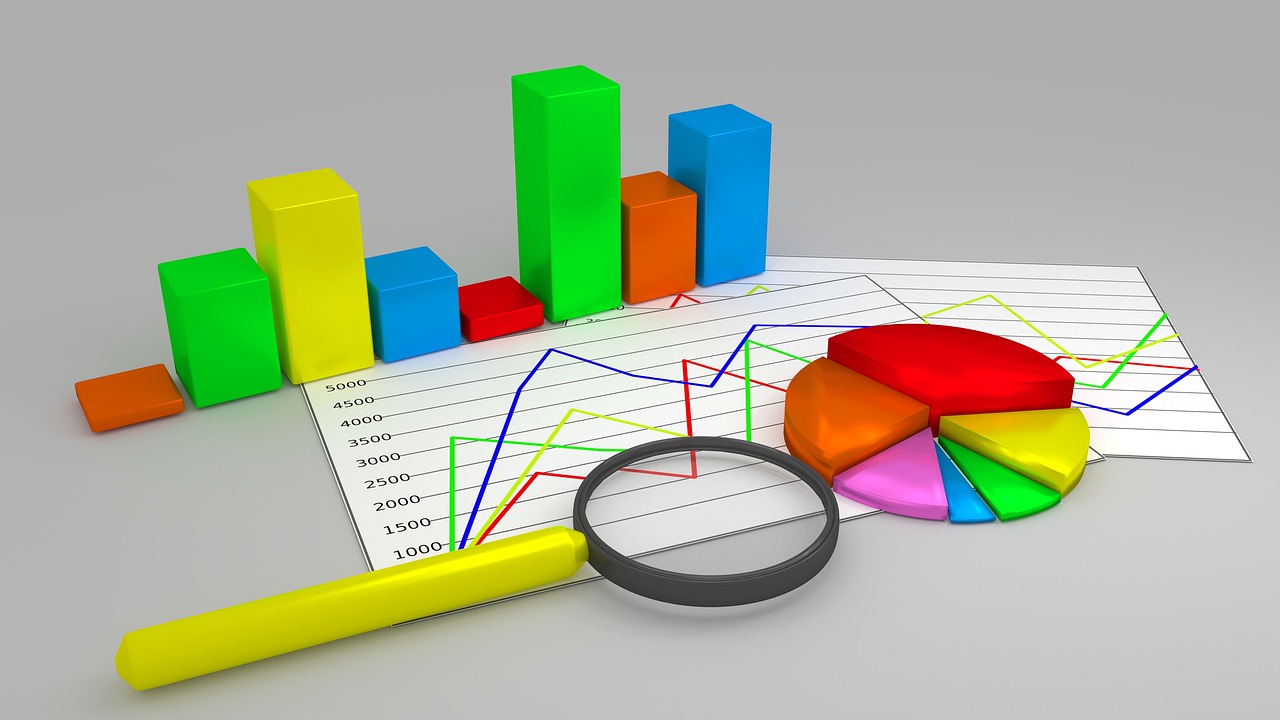              Содержание                                            стр.материала по самообследованию  ОГБПОУ «РПК»Пояснительная записка…………………………………………………………………………………………...3Аналитическая часть  Общие сведения об образовательном учреждении ……………………………………………………………….4 Система управления образовательным учреждением …………………………………………………………5 Содержание и качество подготовки обучающихся…………….………………………………………………….9 Организация учебного процесса  ………………………………………………………………………………15 Кадровое обеспечение  …….……………………………………………………………………………………17 Библиотечно-информационное обеспечение  …………………………………………………………………22 Воспитательная работа  ………………………………………………………………………………………...24 Материально-техническая база   ……………………………………………………………………………….36 Функционирование внутренней системы  оценки  качества образования  …………………………………39Результаты анализа  показателей деятельности коллектива……………………………………………...45Пояснительная запискаЦелью проведения самообследования является обеспечение доступности и открытости информации о деятельности колледжа.В соответствии с пунктом 3 части 2 статьи 29 Федерального Закона от 29 декабря 2012 года № 273 – ФЗ «Об образовании в Российской Федерации», приказом Министерства образования и науки Российской Федерации от 14 июня 2013 года № 462 «Об утверждении порядка проведения самообследования образовательной организацией», приказом Министерства образования и науки Российской Федерации от 10 декабря 2013 года «Об утверждении показателей деятельности образовательной организации, подлежащей самообследованию», на основании приказа директора колледжа №  41-б от 16.12.2019  «О проведении процедуры самообследования за 2019 год», утверждены комиссия и план-график работ по подготовке и проведению самообследования колледжа.Процедура самообследования включает в себя следующие этапы:Планирование работы по подготовке к самообследованию,Организацию и проведение самообследования,Обобщение и проведение результатов и формирование на их основе отчёта,Рассмотрение отчёта о результатах самообследования на педагогическом совете колледжа и Совете актива обучающихся колледжа.В данном отчёте представлены результаты оценки образовательной деятельности колледжа, системы управления, содержание и качество подготовки обучающихся, организация учебно-воспитательного процесса, востребованность выпускников, качество кадрового, учебно-методического, библиотечно-информационного обеспечения, материально-технической базы, функционирование внутренней системы оценки качества образования, а также анализ показателей деятельности колледжа.В целом, экспертиза содержания и качества подготовки обучающихся способствовала совершенствованию учебно-методической и воспитательной деятельности в колледже и оказала положительное воздействие на повышение организации и ответственности по представлению образовательных услуг, способствовала развитию системы внутренней оценки качества образования. Отчёт по самообследованию подготовлен на основании отчётов членов комиссии по самообследованию согласован на Совете актива обучающихся (протокол № 5 от 22.01.2020 г., утверждён на Совете колледжа (№ 2 от 30.01.2020г.) и педагогическом совете (Протокол №4 от 30.01.2020 года).1.Аналитическая частьОбщие сведения об образовательном учрежденииОбластное  государственное бюджетное профессиональное образовательное учреждение «Родниковский политехнический колледж» переименовано на основании приказа Департамента образования Ивановской области от 05.09.2015 № 1149-о «О переименовании областных государственных бюджетных образовательных учреждений среднего профессионального образования». Полное наименование учреждения: областное  государственное бюджетное профессиональное образовательное учреждение «Родниковский политехнический колледж»Сокращенное наименование учреждения: ОГБПОУ «РПК».Место нахождения Учреждения: 155250, Ивановская область, город Родники, площадь Ленина дом 10.Учреждение осуществляет образовательную деятельность по следующим адресам:- 155250, Ивановская область, город Родники, площадь Ленина, дом 10;- 155250, Ивановская область, город Родники, микрорайон Гагарина, дом    22.- 155250, Ивановская область, город Родники, улица 3-я Куликовская, дом 49;Телефон/факс: (8-4936) 2-25-45; адрес электронной почты:  pu_rodniki@mail.ru; сайт Учреждения в сети Интернет: http://rpk.rodniki.ru Лицензия на осуществление образовательной деятельности № 1279 от 28.01.2015 серия 37Л01 № 0000814 выдана Департаментом образования Ивановской области,  срок действия лицензии – бессрочно. Свидетельство о государственной аккредитации № 634 от 18 июня 2015, выдано Департаментом образования Ивановской области.Учредителем является Департамент образования Ивановской области,  собственником имущества является Департамент имущества Ивановской области и МО «Родниковский муниципальный район». Функции и полномочия учредителя осуществляет Департамент образования Ивановской области. Полномочия собственника имущества Учреждения от имени Ивановской области осуществляет Департамент управления имуществом Ивановской области.Учреждение не имеет филиалов и представительств.Учреждение осуществляет свою деятельность на основании Устава, утвержденного приказом Департамента образования Ивановской области от 18.09.2014 года № 1426-о, и принятого общим собранием трудового коллектива ОГБПОУ «РПК» 19 сентября  2014 г. (протокол № 1), а также разработанной и в установленном порядке утвержденной системы локальных нормативных актов, регламентирующих основные аспекты финансово-хозяйственной деятельности Учреждения, порядок управления им, прием в Учреждение, организацию образовательного процесса, права и обязанности его участников.1.2. Система управления образовательным учреждениемУправление колледжем осуществляется в соответствии с законодательством Российской Федерации; Приказом Министерства образования и науки РФ от 14.06.2013 года № 464 «Об утверждёнии Порядка организации и осуществления образовательной деятельности по образовательным программам среднего профессионального образования (с изменениями), уставом колледжа, локальными актами.Непосредственное руководство осуществляется директором колледжа. Заместители директора осуществляют общее руководство деятельностью по реализации программ и планов по соответствующим направлениям деятельности. Колледж – образовательное учреждение, включающее в свою структуру:  - 3 методические комиссии: общеобразовательных и профессиональных дисциплин, классных руководителей;- общежитие;- библиотека; - отдел кадров; - бухгалтерия;- административно-хозяйственная часть;- многофункциональный центр прикладных квалификаций;В целях конкретизации управления в колледже образованы следующие органы самоуправления: Совет колледжа, который принимает решения по основным вопросам деятельности колледжа. Председателем Совета учебного заведения является заместитель директора по УПР. Педагогический совет, который обеспечивает коллегиальность обсуждения и принятия решений учебно-воспитательной и методической работы. Председателем педагогического совета является директор колледжа. Коллектив колледжа – это обучающиеся, преподаватели, мастера производственного обучения, сотрудники, объединенные общей целью, общей деятельностью, отношениями сотрудничества, творчества. В центре внимания всего коллектива – формирование личности конкурентоспособного специалиста, обладающего набором качеств в соответствии с социальным заказом общества. Желание изменить жизнедеятельность колледжа применительно к новым условиям, необходимость реализации концепции воспитания, основанной на компетентностном подходе, привело к созданию дополнительных органов самоуправления: Совет профилактики, основная цель которого – содействие формированию стратегии развития и совершенствование системы воспитания. Совет взаимодействует с подразделениями колледжа в отношении вопросов профилактики  правонарушений. Совет актива обучающихся колледжа, который занимается вопросами досуга, участия в масштабных воспитательных мероприятиях.В своей работе администрация, сотрудники, преподаватели и обучающиеся руководствуются Федеральным Законом «Об образовании в Российской Федерации», соответствующими положениями колледжа. Перечень функциональных обязанностей должностных лиц определен положениями, должностными инструкциями и приказами директора. Собственная нормативная и организационно-распорядительная документация соответствует законодательству Российской Федерации, Уставу колледжа. Методические комиссии осуществляют свою деятельность в соответствии с Уставом колледжа, положением о методической комиссии. Ежегодно, в начале учебного года, утверждается план работы, по итогам учебного года - составляются готовые отчеты. На заседаниях методических комиссий рассматриваются вопросы учебной, исполнительской, общественной и иной деятельности студентов, организации работы педагогического коллектива.Делопроизводство в колледже ведется в соответствии с требованиями нормативных актов. Имеется вся необходимая нормативная документация, приказы, распоряжения, ведется учет бланков строгой отчетности. Организована система контроля за исполнением приказов и распоряжений. Внутренний контроль осуществляется заместителями директора. Регулярно проводятся административные совещания при директоре, где обсуждаются текущие вопросы образовательного процесса, перспективного направления по совершенствованию учебно-воспитательной работы, вопросы по модернизации материально-технической базы колледжа. Программа развитияПрограмма развития областного государственного бюджетного профессионального образовательного учреждения «Родниковский политехнический колледж»  на  2018-2024 годы (далее – Программа) является нормативно-правовым документом, определяющим концепцию, стратегию и тактику развития колледжа и направлена на укрепление имиджа образовательного учреждения, повышения его инвестиционной привлекательности и качества образовательных услуг. При разработке программы учтены особенности образовательной системы региона, финансовые возможности и ресурсы бюджета, перспективы развития внебюджетной деятельности колледжа, итоги реализации программы развития за 2012-2017 г.г.           Программа разработана в соответствии:  - Федеральным Законом Российской Федерации «Об образовании в Российской Федерации»  от 29.12.2012г. № 273-ФЗ;  - Распоряжением  Правительства РФ от 03.03.2015 г. № 349-р «О комплексе мер по совершенствованию системы среднего профессионального образования»;- Распоряжением Правительства Российской Федерации от 29 мая 2015 г.  №  996-р «О  Стратегии  развития  воспитания в Российской Федерации на период до 2025 года»;- Международной Конвенцией  о защите прав человека и основных свобод (ETS N 005, Рим, 4 ноября 1950 г., с изменениями и дополнениями);- Постановление Правительства Ивановской областиот 04.02.2015 N 31-п  Государственная программа Ивановской области "Развитие образования Ивановской области"               Программа является документом, открытым для внесения изменений и дополнений. Корректировка   Программы осуществляется ежегодно в соответствии с решением Совета колледжа.1.3. Содержание и качество подготовки обучающихсяАнализ результатов проведенной промежуточной аттестации по предметам профессионального цикла за  2019 год по колледжу показывает  рост показателей  качества образовательного процесса,  в сравнении с итогами  первого  полугодия 2018-2019 учебного года. Это говорит, о стабильной динамики интеллектуально-нравственного развития обучающихся колледжа, об улучшении качества ведения педагогического процесса.Повышение качества образовательного процесса по предметам профессионального цикла, заметно из построенных диаграмм, которые позволили определить его количественно, так как применение числовых методов – одна из важнейших предпосылок правильности принимаемых решений при управлении качеством. Подводя итоги по предметам профцикла, необходимо отметить, что такой контроль, как промежуточная аттестация является обязательным компонентом процесса обучения. Он обеспечивает внешнюю (контроль, выполняемый преподавателем или мастером) и внутреннюю обратную связь (самоконтроль обучающегося), а также служит основанием для внесения необходимых корректив в процесс обучения с целью совершенствования его содержания, методов, форм организации, руководства и управления учебно-познавательной деятельности обучающихся. В нем широко используются средства контроля. Контроль тесно связан с оценкой (отметкой), различными средствами стимулирования учебной деятельности. Сущность такого контроля состоит в последовательном осуществлении диагностических процедур на всех этапах обучения как со стороны обучающих, так и со стороны самих обучаемых с целью определения уровня усвоения знаний,  сформированности навыков и умений, качеств личности для последующей коррекции всех структурных элементов процесса обучения.Политика колледжа в области качества подготовки специалистов и рабочих основывается на следующих требованиях:Уровень качества подготовки должен осуществляется в соответствии с требованиями государственных образовательных стандартов и с учетом возрастающих требований потребителей и заказчиков.Качество подготовки специалистов обеспечивается всеми сотрудниками колледжа, повышение качества - дело всего персонала. Каждый сотрудник выполняет определенную работу по созданию услуги/продукции и рассматривает своих коллег как соучастников процесса, при необходимости взаимозаменяемых друг другом.Высокое качество обеспечивается путем постоянного повышения результативности системы менеджмента качества и совершенствования образовательного процесса.Стабильное качество обеспечивается посредством поддержания уровня образовательного процесса в соответствии с государственными образовательными стандартами на всех стадиях образовательного процесса.Развитие, поддержка и взаимодействие всех заинтересованных сторон образовательного процесса в колледже - обязательное условие высокого уровня качества подготовки специалистов и рабочих.Преподаватели, мастера производственного обучения, специалисты и руководители - золотой фонд колледжа, являются источником прогрессивных идей и технологий, направленных на решение поставленных перед колледжем задач.Сертификация образовательного процесса по системе менеджмента качества - гарантия удовлетворения требований и прав потребителей и одновременно гарантия соблюдения интересов колледжа.Руководство колледжа считает высокое качество подготовки специалистов одним из основных факторов успеха и конкурентоспособности колледжа на рынке образовательных услуг и берет на себя ответственность за реализацию политики в области качества в соответствии с требованиями Государственного образовательного стандарта.Главная цель колледжа в области качества образования – подготовка конкурентоспособного выпускника, готового к профессиональной деятельности за счет развитых способностей, профессиональных навыков и умений, сформированных убеждений, личностных и гражданских качеств. Во втором полугодии необходимо:1. Продолжить работу по стабилизации качества знаний обучающихся старших курсов, повышению общей и качественной успеваемостей обучающихся 1 курсов.2. Организовать совместную работу всех участников образовательного процесса по сохранению контингента обучающихся, проведению профориентационной работы с образовательными организациями города и близлежащих территорий. 3. В целях повышения качества знаний обучающихся, своевременной ликвидации академической задолженности по предметам, организовать проведение регулярного мониторинга успеваемости обучающихся (на каждом педсовете).4. Организовать процедуру аттестации с использованием механизма демонстрационного экзамена при реализации основных профессиональных образовательных программ среднего профессионального образования с целью использования современных механизмов оценки качества освоения обучающимися профессиональных компетенций.Сравнительный анализ качества обучения по учебной практике в «РПК»
за 2018 и 2019 годы. Сравнительный анализ показателей качества по междисциплинарным курсам  и учебным дисциплинам общепрофессионального и профессионального цикла ОГБПОУ «РПК» за 2018 и  2019 годы.Анализ успеваемости по предметам теоретического цикла за 2019 годАнализ успеваемости за 2019 год показал, что обучающиеся имеют  хорошие и удовлетворительные знания по общеобразовательной подготовке, соответствующие требованиям федерального государственного образовательного стандарта по  предметам общеобразовательной подготовки.  Коэффициент усвоения материала учащимися по общеобразовательным предметам – 0,75(не изменился). Качество знаний учащихся по общеобразовательным предметам – 36,49 % (стабильное).Таким образом, теоретическое обучение учащихся по общеобразовательным предметам осуществляется по программам, составленным в соответствии с федеральным компонентом государственных образовательных стандартов по предметам. Качество подготовки учащихся соответствует норме и отвечает требованиям ФГОС общеобразовательной подготовки.1.4. Организация учебного процессаОбразовательный процесс в Учреждении осуществляется в соответствии с нормативными документами: -273-ФЗ «Об образовании в Российской Федерации» от 29 декабря 2012 г.; -Приказ Министерства образования и науки Российской Федерации от 25.06.2014 г. №632 «Об установления соответствия профессий и специальностей среднего профессионального образования, перечни которых утверждены приказом Министерства образования и науки Российской Федерации от 29.10.2013 г.№1199(с изменениями и дополнениями); -Письмо Минобрнауки России от 17.03.2015 г. №06-259 «О направлении доработанных рекомендаций по организации получения среднего общего образования в пределах освоения образовательных программ среднего профессионального образования на базе основного общего образования с учетом требований ФГОС и получаемой профессии или специальности СПО»; -Приказ Министерства образования и науки Российской Федерации от 14.06.2013 г. №464 п.23 «Об утверждении Порядка организации и осуществления образовательной деятельности по образовательным программам среднего профессионального образования»; -Приказ Министерства образования и науки Российской Федерации от 17.05.2012 г. №413 «Об утверждении федерального государственного образовательного стандарта среднего общего образования» (ред. от 31.12.2015 г.); -Приказ Министерства образования и науки Российской Федерации от 16.08.2013 г. №968 «Об утверждении Порядка проведения государственной итоговой аттестации по образовательным программам среднего профессионального образования»; -Приказ Министерства образования и науки РФ (Минобрнауки России) от 18.04 2013 г. №291 «Об утверждении Положения о практике обучающихся, осваивающих основные профессиональные образовательные программы среднего профессионального образования (ред. от 18.08.2016 г.) - Методические рекомендации по разработке основных профессиональных образовательных программ и дополнительных профессиональных программ с учетом существующих профессиональных стандартов, утвержденные Министерством образования и науки РФ от 22.01.2015 г. №ДЛ – 1/05вн;  уставными требованиями и другими нормативными правовыми документами, определяющими деятельность образовательного учреждения среднего профессионального образования. Обучение обучающихся осуществлялось по ОПОП следующих укрупненных групп профессий и специальностей среднего профессионального образования, прошедших государственную аккредитацию:	Учебный процесс в колледже строится в соответствии с разработанными по каждой реализуемой профессии и  специальности основными профессиональными образовательными программами, утвержденными директором колледжа и прошедшими процедуру внешнего рецензирования.В структуру каждой основной профессиональной образовательной программы, разработанной в соответствии с требованиями ФГОС СПО входят учебный план, рабочие программы учебных предметов, дисциплин,  профессиональных модулей и другие материалы, обеспечивающие воспитание и качество подготовки обучающихся, а также программы учебной и производственной практики, календарный учебный график и методические материалы, обеспечивающие реализацию соответствующей образовательной технологии.Организация образовательного процесса производится в соответствии с расписанием учебных занятий, составляемым на основе годового календарного учебного графика, с соблюдением нормативов учебной нагрузки и соответствующих санитарных норм и правил. Расписание учебных занятий утверждается директором колледжа.Учебный год в колледже начинается 1 сентября и заканчивается согласно учебному плану и годовому календарному учебному графику по конкретной специальности и форме получения образования. Уставом колледжа предусмотрена возможность перенесения начала учебного года по заочной форме получения образования не более чем на 3 месяца. В иных случаях перенос срока начала учебного года осуществляется по решению Учредителя.Колледж работает в режиме шестидневной рабочей недели. Занятия в Учреждении начинаются в 8.00 утра. Для всех видов аудиторных занятий академический час устанавливается продолжительностью 45 минут. В колледже установлен следующий режим занятий:1.5. Кадровое обеспечениеВ состав трудового коллектива областного государственного бюджетного профессионального образовательного учреждения «Родниковский политехнический колледж входят 68 человека, в том числе педагогические работники – 32 человек,   обслуживающий персонал – 36 человека.Сведения о педагогических работниках представлены в таблице:Преподаватели и мастера производственного обучения соответствуют профилю подготавливаемых профессий и специальностей среднего профессионального образования.В Учреждении реализуется единая кадровая политика, направленная на повышение квалификации педагогических работников. Все руководящие и инженерно-педагогические кадры повышают свою квалификацию 1 раз в 3 года в соответствии с перспективным планом повышения квалификации в автономном учреждении «Институт развития образования Ивановской области».Условия работы соответствуют санитарно-гигиеническим нормам, нормам безопасных условий труда с соблюдением научной организации труда.Персонал политехнического колледжа скомплектован согласно штатному расписанию и учебному плану, а также требованиям должностных инструкций и положений, разработанных и утвержденных директором учебного заведения. Со всеми работниками образовательного учреждения заключены эффективные трудовые договора в соответствии с требованиями трудового законодательства Российской Федерации.Личные дела работников колледжа, трудовые книжки оформлены своевременно и правильно. Трудовые книжки в наличии, сохранность их обеспечена. Книга учета движения трудовых книжек и вкладышей к ним ведется. С приказами по личному составу работники знакомятся под роспись.Кадровый состав политехнического колледжа соответствует статусу учебного заведения и всем нормативным требованиям.Работа с молодыми педагогамиОдним из важных направлений в системе методической работы в ОГБПОУ «РПК» является взаимодействие с молодыми педагогами. Помочь им укорениться в коллективе, сплотиться, раскрыть внутренний потенциал, с помощью опытных наставников овладеть секретами мастерства, чтобы эффективно реализоваться в профессии, – это является одной из главных задач. Среда колледжа должна быть привлекательна для молодых педагогов, увлеченных делом и нацеленных на саморазвитие.На сегодняшний день в Родниковском политехническом колледже работают 8 молодых педагогов, среди них преподаватели общеобразовательных и спецдисциплин и мастера производственного обучения.Организация Школы молодого  педагога в 2019 г. началась с «мозгового штурма», чтобы понять потребности и ожидания молодых сотрудников и сообща выработать  направления взаимодействия. 	Получено следующее поле деятельности:- Моделирование, проведение, посещение учебных занятий- Освоение норм оценки учебной деятельности- Обучение планированию и ведению рабочей документации- Развитие навыков организации работы с учебными группами и родителями- Участие в мероприятиях методического характера различного уровня- Организация совместного досуга	В настоящее время в ОГБПОУ «РПК» сформирована система методической работы с молодыми педагогами, которая подразделяется на следующие этапы.1 этап – адаптационный. Он предусматривает всестороннее знакомство с молодым сотрудником, диагностику его умений и навыков, выявление педагогических затруднений и выработку необходимых рекомендаций. Это осуществляется с помощью индивидуальных собеседований, анкетирования, заполнения информационных карт. Составляется общая характеристика основных проблем начинающих педагогов. Разрабатывается и утверждается план работы. За молодыми педагогами закрепляются наставники. Определяются темы по самообразованию. I этап включает в себя организацию изучения молодыми специалистами нормативно-правовой базы, в т.ч. локальных актов образовательной организации, являющихся основополагающими в работе. Проводится серия семинаров-практикумов по различным темам:
«Типы и формы учебных занятий», «Факторы, влияющие на качество преподавания», «Виды контроля и их рациональное использование на различных этапах изучения программного материала», «Анализ урока».Молодые педагоги проходят психологические тренинги, направленные на развитие коммуникативных и организаторских способностей: по выстраиванию отношений с обучающимися, родителями, коллегами, по анализу педагогических ситуаций, а также практикумы по организации дифференцированного подхода к обучающимся.Организуется изучение методических разработок по проведению учебных занятий, внеклассных мероприятий, родительских собраний. Начинающим педагогам предлагаются различные памятки и рекомендации.II этап работы - активный творческий поиск.На этом этапе вырабатывается  индивидуальный стиль педагогической деятельности. Здесь особое значение имеет взаимодействие молодого педагога с наставником, которое подразумевает системную индивидуальную работу опытного педагога по развитию у начинающего коллеги навыков и умений осуществления педагогической деятельности. Молодые педагоги посещают уроки и сами проводят учебные занятия с проведением совместного с наставником  анализа.III этап – контрольно-оценочный. На нем ярко проявляется педагогическая рефлексия. Начинающие педагоги проводят открытые уроки с последующим самоанализом. Организуются совместные выставки молодых педагогов и наставников. 1 июня 2019 г. в ОГБПОУ «РПК» стартовала Декада молодого педагога. В ходе Декады организованы «Дни открытых дверей» молодых специалистов, на которые они сами определяли круг приглашенных лиц. Проведены 4 открытых учебных занятия по следующим темам:- «Суд над Петром I» (преподаватель истории и обществознания М.Г.Занегина);- конкурс информационных проектов, посвященных  Дню России (преподаватель  информатики А.С.Рябикова);- Конкурс по выполнению операций по ремонту и обслуживанию автомобиля (мастер производственного обучения А.А.Мольков);- творческая мастерская по приготовлению холодного супа «Окрошка» (мастер производственного обучения М.Г.Жаворонкова).Было организовано взаимопосещение уроков молодыми педагогами  с последующим совместным анализом.Завершением Декады стал круглый стол по теме «Эстафета поколений» с приглашением ветеранов профессионального образования. В ходе откровенного разговора молодым педагогам даны конкретные советы и рекомендации по организации учебных занятий, выстраиванию отношений с обучающимися и родителями, решению различных педагогических ситуаций.По итогам проведения Декады проведена рефлексия  и определены основные направления дальнейшей работы с молодыми педагогами в ОГБПОУ «РПК».	В сентябре 2019 года ОГБПОУ «РПК» включен в подпрограмму «Кадры» муниципальной программы «Социальная поддержка граждан Родниковского района». Поддержка ходатайства Совета ОГБПОУ «РПК» по данному вопросу со стороны депутатского корпуса и администрации муниципального образования «Родниковский муниципальный район» подчеркивает важность привлечения в Родниковский политехнический колледж молодых педагогов, а также опытных педагогических работников, способных подготовить качественные рабочие кадры для различных секторов экономики района.На данный момент Перечень востребованных специальностей учреждений и организаций социальной сферы Родниковского муниципального района дополнен должностями педагогических работников «Мастер производственного обучения ОГБПОУ «РПК»» и «Преподаватель ОГБПОУ «РПК»».В рамках подпрограммы «Кадры» возможны следующие меры поддержки:- единовременная денежная выплата (подъемные) специалистам, заключившим трудовой договор с учреждением;
- предоставление жилых помещений из специализированного фонда по договору социального найма;- выплата денежной компенсации за содержание жилых помещений. 	Включение ОГБПОУ «РПК» в подпрограмму «Кадры»  сделает возможным обновление спектра профессий и программ среднего профессионального образования в соответствии с федеральным проектом «Молодые профессионалы» национального проекта «Образование».2019 год завершился в ОГБПОУ «РПК» большим новогодним праздником для детей сотрудников колледжа, который  был организован силами молодых работников учреждения. Каждый из участников праздничного представления  раскрыл свои творческие способности, создал яркий сценический образ, чтобы порадовать юных зрителей. Мероприятие помогло еще больше сплотиться коллективу молодых единомышленников, почувствовать себя частью одной команды, ощутить атмосферу содружества, присутствующую в колледже.1.6. Библиотечно-информационное обеспечениеБиблиотека колледжа имеет читальный зал. Количество посадочных мест в читальном зале 44. Количество студентов, приведенных к очной форме обучения, на одно посадочное место в читальном зале – 14 человек. Общее количество учебно-методической литературы – 24310 экземпляров, художественной литературы – 15902 экземпляров, поступление новой учебно-методической литературы – 5 экземпляров. По циклу общих гуманитарных и социально-экономических дисциплин процент изданий учебной и учебно-методической литературы, вышедшей за последние 5 лет, составляет 31 %, по циклу математических и естественнонаучных дисциплин – 28 %, по циклу общепрофессиональных дисциплин – 46 %, по циклу специальных дисциплин – 40%.На 1 обучающегося в среднем приходится 49 экз. учебников и учебных пособий. Фактическая обеспеченность обучающихся обязательной учебной и учебно-методической литературой в среднем составляет 21 экземпляров / чел. Библиотека располагает учебно-методической литературой по всем предметам, учебным дисциплинам и профессиональным модулям учебных планов. Кроме обязательной учебно-методической литературы в библиотеке колледжа имеется дополнительная литература, используемая обучающимися для самостоятельной работы в читальном зале, для написания рефератов, курсовых и выпускных квалификационных работ, а также научно-популярная, справочная, художественная литература, энциклопедии и энциклопедические словари.Фонд периодических изданий состоит из центральных и местных общественно-политических изданий, а также отраслевых изданий, соответствующих профилю реализуемых образовательных программ. Ведется работа по созданию электронного каталога. В связи с введением ФГОС третьего поколения проводится обновление учебной и учебно-методической литературы для дисциплин общеобразовательного и профессионального цикла.Недостаточно высокий процент обновления учебной и учебно-методической литературы обусловлен проблемами финансирования; данная проблема решается путем организации планомерной работы по пополнению библиотечного фонда электронными учебниками и пособиями.Библиотека колледжа осуществляет свою работу в тесном контакте с учебной частью, председателями методических объединений. Ежегодно библиотека совместно с председателями методических объединений проводит анализ книгообеспеченности учебного процесса учебниками и учебными пособиями. Выявляются устаревшие учебники и учебные пособия, составляются акты на списание. Библиотека регулярно доводит информацию о книжных новинках до педагогического коллектива, а также проводит индивидуальное информирование преподавателей.Для достижения образовательных результатов, отвечающих современным общественным требованиям, в колледже используются современные средства обучения, являющиеся составной частью всех уровней информационной образовательной среды и формирующие все составляющие образовательного процесса. Выполнение требований ФГОС СПО, формирование общекультурных и профессиональных компетенций обучающихся обеспечивается комплексным использованием в образовательном процессе как традиционных средств обучения, так и электронно-цифровых.Качество формируемого фонда достигается при помощи систематического мониторинга состояния обеспеченности образовательного процесса учебной литературой и иными изданиями согласно существующим нормативам.   Ежегодно библиотечный фонд пополняется новой учебной литературой: в 2019 году приобретено 5 экземпляров на сумму 5415,96 руб. и газет и журналов на сумму 2872,96 руб.  Оформлен заказ на поставку журналов и газет в 2020 году  - 4 экземпляра на сумму 1864,66 рублей.   Библиотека сотрудничает с ведущими издательствами:  «Академия», «Инфра-М», «Альянс», «Просвещение», «Форум», «Феникс» и др. Также вся необходимая информация  и  электронные варианты  некоторых учебников  и  иных  изданий находятся  в  компьютере, установленном в читальном зале.Основными направлениями деятельности колледжа в области информатизации учебного процесса являются использование аудиовизуальной и компьютерной техники при изучении учебных предметов, дисциплин и профессиональных модулей; создание учебных программных продуктов; создание учебно-программной документации на электронных носителях; использование информационных технологий и компьютера как одного из главных средств создания внутри колледжа периодических изданий (в том числе электронных каталогов, разного рода проспектов, бланков и др.); разработка информационно-аналитических комплектов документов о различных направлениях деятельности колледжа; использование новых информационных технологий в управлении; использование ИКТ преподавателями и студентами колледжа в профессиональной деятельности, в исследовательской работе.1.7. Воспитательная работаВоспитательная работа в колледже осуществляется на основе законодательных актов Российской Федерации, постановлений  Правительства Российской Федерации и Ивановской области, Устава, плана воспитательной  работы и иных локальных нормативных актов ОГБПОУ «РПК».Цель воспитательной работы - создание оптимальных условий для формирования социально зрелой личности, ориентированной на гуманистические ценности в выборе решений, готовой к самореализации в различных сферах жизнедеятельности в условиях постоянно меняющегося мира.Основные задачи: •   становление и развитие творческой личности; • создание образовательной среды, способствующей воспитанию социально адаптированной  личности; • создание условий для самореализации личности студентов и оказание помощи  для жизни в обществе; •    воспитание гражданина - патриота своей страны.Большое внимание мы уделяем отдельно взятой личности студента, не забывая, что: • каждый студент строго индивидуален, его вхождение в общество субъективно, а значит, с каждым студентом  должна вестись индивидуальная работа, т.к. некоторые программы нивелируют личность студента И значит: •   необходимо проводить глубокий анализ и диагностику  проблем колледжа в целом и проблем отдельно взятого студента; •    использовать технологии, создающие ситуацию успеха; •    создавать клубы, объединения;  • использовать социальные связи колледжа, расширять социальное партнёрство.Для достижения воспитательных целей педагогическим коллективом используются разнообразные формы работы: работа с активом группы, с Советом актива студентов, Советом профилактики правонарушений, индивидуальная работа со студентами, Советом классных руководителей и кураторов учебных групп,  а также работа с родителями. Студенты, принимающие активное участие в жизни колледжа и успешно обучающиеся, награждены почетными  грамотами, благодарственными письмами,  а также ежемесячной именной стипендией, учреждённой Правительством РФ, администрацией Индустриального парка «Родники».В колледже на 01.01.2020 года обучается:Обучающиеся колледжа принимают активное участие в районных, областных и Всероссийских мероприятиях:Парская ярмарка, День молодого рабочего, Национальные гостиные народов России совместно с социальными партнёрами,Благотворительная акция «Белый цветок»,Областные спортивные соревнования по волейболу – 1 место, Областной творческий конкурс «Героями не рождаются» - 3 место,Районные слёты волонтёров,Областные соревнования по лыжным гонкам и биатлону,Районная акция «Лыжня зовёт!»,Месячник спортивной и оборонно-массовой работы,Районный митинг, посвящённый 30-летию вывода Советских войск из Афганистана,Публичный инструктаж нарядов комплексных сил МОВД России «Родниковский»,Всероссийский урок ОБЖ,Областной форум «Мир один для всех»,Вернисаж «Я бы поваром пошёл – пусть меня научат!», посвящённый Дню пожилого человека,Областной конкурс «Студент года»,Областная программа «Репродуктивное здоровье».Месячник ГО и ЧС,Областной конкурс плакатов по профилактике ПДД – 2 и 3 место,Областной конкурс плакатов «Единство – основа сильной России!»,Районный семинар по различным направлениям профилактики и работе с детьми «группы риска»,Межрегиональный фестиваль поварского искусства,Областной семинар-совещание заместителей директоров по УВР,2 фестиваль «Национальные гостиные»,Встреча с руководителем регионального отделения Всероссийской общественной организации «Волонтёры Победы» и заключение соглашения на совместную реализацию мероприятий Года Памяти и Славы, Всемирная неделя качества,День правовой помощи детям,Областные Рождественские чтения (встреча с писателем В.Николаевым),Новогодний огонёк «Вручение премии Мышиный писк»              Наши социальные партнёры по работе с молодёжью: отдел по делам молодежи и спорту администрации МО «Родниковский муниципальный район»,  МАУ ДО «ЦДТ», МКОУ ДО «ДЮСШ», Управление образованием администрации МО «Родниковский муниципальный район», МУК РРЦБС, районная КДН и ЗП, ТУ СЗН, ОГКУ ЦЗН, ОБУЗ ЦРБ, ОБУСО «РКЦСОН», МО МВД России «Родниковский»,  ПЧ № 15, ЗАГС, ВОО «Волонтёры Победы»  В колледже продолжают реализовываться программы:«Здоровье» по пропаганде здорового образа жизни, профилактике вредных привычек, «ПУльс» - работа волонтёрских отрядов по направлениям: Твори добро!» - оказание помощи одиноким престарелым, постоянный патронат над ветеранами.«Сделаем город чище!» - уборка городских территорий.«Город мастеров» - поздравительные акции, изготовление открыток и сувениров.«Вахта памяти» - шефство над памятниками воинам в д.Горкино, д.Юдинка, д.Красное, организация митингов в Дни памяти. «Волонтёры – детям» -  работа с детскими садами и начальными классами школ,«Прими меня, как равного» - мероприятия с детьми-инвалидами,«Профориентация»  «Азбука права» (правое образование студентов), в рамках которой проходят такие мероприятия, как: декада правоведения, единые дни профилактики, спортивные соревнования с командами ОВД и ПЧ № 15 и т.д.«Патриотическое воспитание» и  подпрограмма клуба «Доброволец»,Программа социализации детей-сирот и детей, оставшихся без попечения родителей «Ты нужен!».Продолжает работу Совет по профилактике правонарушений среди студентов по вопросам успеваемости, посещаемости и поведения. Кроме этого,  постоянно проводится индивидуальная работа со студентами «группы риска», для беседы приглашаются родители (или законные представители). В рамках работы Совета по профилактике правонарушений среди студентов проводились:-встречи с работниками ОВД; -беседы  по пропаганде здорового образа жизни; -просмотры тематических видеофильмов;-было организовано 4 единых дня профилактики с привлечением представителей МУЗ ЦРБ и РОВД,- проведены уроки знаний с ЦЗН, пенсионным фондом, уроки финансовой грамотности,- заседания клуба «Перекрёсток».В 2019 учебном году было организовано для родителей обучающихся 2 общих собрания  на темы:  «Профилактика правонарушений» и «Учебно-воспитательный процесс в «РПК».  В феврале 2019 года студенты колледжа приняли участие  в  месячнике спортивной и оборонно-массовой работы. Внутри колледжа был разыгран преходящий кубок имени П.Е.Капустина, полного  кавалера орденов Славы, выпускника 1938 года. Победителем стала группа № 21-с «Строительство и эксплуатация зданий и сооружений». Отделом по делам молодёжи и спорту учреждён переходящий кубок «Самая спортивная группа», который выйграла группа № 21-с «Строительство и эксплуатация зданий и сооружений».  В  2018-2019 учебном году победителем конкурса «Группа года» стала учебная группа № 12 «Повар, кондитер».28 июня 2019 года – торжественное вручение дипломов выпускникам: награждены от колледжа 24 человека за отличную и хорошую учёбу, 40 человек - за активное участие в жизни колледжа, района и области; от ОБУСО «РКЦСОН» - 13 человек за волонтёрскую работу; от отдела по делам молодёжи и спорта – 15 человек за активное участие в мероприятиях молодёжной политики района; от Совета МО «Родниковский муниципальный район» - 3 человек за активную работу в составе районного Молодёжного правительства, 5 человек от местного отделения ДОСААФ России в Родниковском районе за участие в мероприятиях военно-патриотической направленности.  Итоги военно-спортивных сборов 2019 года (прияло участие 150 человек):Наши ребята награждены дипломами и сертификатами:Благодарностями Департамента образования Ивановской области, ИРО ОГФСО «Юность России», Ивановского РЦ военно-патриотического воспитания,Благодарностями БУСО «РКЦСОН», КДН и ЗП,Диплом за 2 место в соревнованиях по многоборью Кубок ИРО ОГФСО «Юность России» среди иностранных студентов ПОО,Сертификаты семинара-практикума «перспективы развития добровольческой деятельности в современном обществе» (МУ «МИЦ» г.Шуя),Победитель районного спортивного праздника «Лыжня зовёт!», Диплом за 1 место в областных соревнованиях по баскетболу,Дипломы волонтёрам от Департамента соцзащиты населения Ивановской области,Дипломами за участие в областных соревнованиях по лыжам и биатлону,Диплом участника в районной интеллектуальной игре «Брейн-ринг»Благодарность за активное участие в культурно-массовых мероприятиях, проводимых МО МВД России  «Родниковский»,Диплом и подарочный сертификат за участие в открытом турнире по лазертагу,Диплом за 2 место в региональном этапе Всероссийской программы «Арт-Профи Форум»,Сертификаты волонтёр «Абилимпикс»,Диплом районного фитнес-фестиваля «Спорт! Стиль! Жизнь!»,Дипломы за 2, 3 места и участие в областном конкурсе видеоработ «Афганистан – дорога Мужества»,Диплом за 2 место в областных соревнованиях по мини-футболу,Диплом участника 3 областного фестиваля театров моды  «Соединяя поколения»,Диплом участника онлайн-конкурса в рамках Федерального проекта РСМ «Мы вместе!»,Диплом за 1 место в областном конкурсе социальных проектов среди студенческих объединений вузов и ссузов Ивановской области,Сертификаты Школы волонтёров,Дипломы участников Всероссийского Диктанта Победы,Диплом участника выставки «Мой папа в армии служил»,Диплом 1 степени ДОСААФ РОССИИ за победу в районных стрелковых соревнованиях,Дипломы за 1 и 3 места в районной л/а эстафете на приз газеты «Родниковский рабочий»,Диплом 2 степени фестиваля-конкурса «Песенная россыпь Родников»,Диплом участника в областных соревнованиях «Путь мужества»,Дипломы за 1 и 3 места в областном конкурсе плакатов «Молодёжь против наркотиков!»,Диплом за 3 место в областном творческом конкурсе «Пушкинские чтения»,Диплом за 3 место в подгруппе «18+» областного конкурса «Призывник года»,Дипломы участников 11 Межрегиональной научно-практической конференции среди обучающихся ПОО «От творческого поиска к профессиональному становлению»,Дипломы за 1 и 2 места в областных соревнованиях по легкой атлетике,Дипломы лауреатов районной Молодёжной акции «Браво»,Благодарности от работодателей,Сертификаты участников Общероссийской образовательной акции «Всероссийский экономический диктант»,Дипломы за 1 и 2 место в областных соревнованиях по кроссу,Дипломы победителей регионального проекта «Я иду в библиотеку!»,Дипломы за 2 место и участника областного конкурса плакатов «Единство – основа сильной России»,Дипломы за 2, 3 места и участие в областном конкурсе по пропаганде БДД «Дорога, безопасность, жизнь»,Сертификаты за освоение онлайн-курса «Основы волонтёрства для начинающих»,Дипломы за 3 место и участие в областном конкурсе «Героями не рождаются»В колледже функционируют кружки и секции: Кружки и секцииСекция волейболаСекция стрелковаяКружок «Картинги»Вокально-эстрадная студия «Прайд»Студия «Мода и стиль»Объединения:Волонтёрский отряд «ПУльс»,Клуб «Доброволец»,Объединение «Меридиан»,Клуб «Перекрёсток»,Объединение «Общественный инспектор»«Повар»,«Автодело»  Продолжает работу Совет по профилактике правонарушений среди студентов по вопросам успеваемости, посещаемости и поведения. Кроме этого,  постоянно проводится индивидуальная работа со студентами «группы риска», для беседы приглашаются родители (законные представители). В рамках работы Совета по профилактике правонарушений среди студентов проводились:-встречи с работниками ОВД; -беседы  по пропаганде здорового образа жизни; -просмотры тематических видеофильмов;-было организовано 3 единых дня профилактики с привлечением представителей МУЗ ЦРБ, РОВД, КДН и ЗП, прокуратуры (апрель, октябрь, декабрь),- проведены уроки знаний по пенсионной грамотности, уроки финансовой грамотности, встречи с представителями контрактной службы,- ежемесячные заседания клуба «Перекрёсток».В апреле и октябре 2019 года было организовано для родителей обучающихся собрания  на тему: «Профилактика правонарушений» с привлечением субъектов профилактики и «Учебно-воспитательный процесс в РПК»Воспитательная работа с обучающимися детьми-сиротами, детьми, оставшимися без попечения родителей, и лицами из их числа, проживающими в общежитии, строится в соответствии с «Программой  социальной адаптации детей - сирот к самостоятельной жизни в обществе».Спортивная работа11.01.2019 г. команда сотрудников РПК приняла участие в Спартакиаде «День Здоровья» среди сотрудников Ивановской области по настольному теннису, шахматам, дартсу, волейбол, пневматическая винтовка. Наши сотрудники заняли 1-ое место по волейболу и 2-е место в командном зачёте.В МСЦ прошла товарищеская встреча по волейболу с командами МЧС и депутатами Городского Совета, посвящённого мероприятиям спортивной и оборонно - массовой работе. В январе месяце сотрудники и студенты РПК приняли участие в массовых районных соревнованиях по лыжным гонкам «Лыжня зовёт!». 1-е м занял Данилов Алексей 11гр.В январе в г.Кохма мы приняли участие в областных эстафетных гонках по биатлону среди студентов, посвящённого 75-й годовщине со дня полного снятия блокады города Ленинграда.В феврале участвовали в областных соревнованиях по лыжным гонкам в г.Плёс Ивановской области.Были проведены следующие соревнования:В феврале было проведено спортивное соревнование «Курс молодого бойца» для юношей и девушек.А также в РПК прошёл конкурс  «Призывник года».                                                      С 18 по 30 марта 2019г. прошло первенство РПК по баскетболу.Участвовало: 11 групп, 31 человек.Юноши                                                                                                   1 место – 23 группа.                                         2место – 30 группа.                                       3 место –  21 группа.В г. Юрьевец прошло первенство области по баскетболу. РПК занял 1 место.В апреле в г.Родники прошло первенство области по футболу. РПК занял 2 место.1 мая приняли участие в легкоатлетической эстафете на приз газеты «Родниковский рабочий»:  1 место – юноши3 место – девушки                                В мае сборная РПК участвовала в областном легкоатлетическом беге на стадионе «Спартак» и заняли призовое место в команде.Состав команды юноши: Степанов И., Потехин Г., Доронин И., Данилов А. заняли 1командное место.Состав команды девушки: Пирогова А., Боброва А., Шевлякова С., Пряхина Д. заняли 2 командное место. С 30 мая по 1 июня проведены трёхдневные военно-спортивные сборы с туристическим уклоном, в которых приняло участие 150 обучающихся. 1место занял 4 взвод - 6 группа «Продавец, контролёр-кассир» + 11 группа «Мастер отделочных строительных работ» + 21 группа «Строительство и эксплуатация зданий и сооружений»»В зачётной системе очков на лучшего спортсмена РПК:1 место – Степанов Иван  – 23-с гр.По итогам учебного года самая спортивная группа №21-сРегулярно проводится товарищеские встречи с МЧС по волейболу, армрестлингу, теннису, стрельбе, разборке автомата и гирям.Работа социального педагогаI.Организационно-методическая и документальная  работа.1.  Базовыми проблемами, которые определяли основные направления работы, являются:-Профилактика безнадзорности и беспризорности несовершеннолетних;-Реализация правового статуса обучающегося как гражданина и осознание им этого;-Социальная защита прав детей-сирот и детей, оставшихся без попечения родителей, а также лиц из их числа в возрасте 18-23лет;-Формирование индивидуальных способностей ребенка, подготовка к «вхождению во взрослую жизнь»;-Активизация роли семьи в процессе формирования социальных качеств личности;-Формирование позитивной субкультуры подростков;-Профилактика психических нарушений и дезадаптации;-Предупреждение зависимости от психоактивных средств;-Стимуляция личностного роста обучающихся;-Защитно-охранная деятельность; -Организационная работа с обучающимися, состоящими на внутреннем профилактическом учете «группа риска».Направления деятельности социального педагога в колледже разнообразны. 1.Одним из главных направлений деятельности являлось составление социального паспорта обучающихся колледжа (по категориям).      2.Составлены и уточнены списки детей-сирот и, детей оставшихся без попечения родителей, детей из многодетных и малообеспеченных, из неблагополучных  семей. Обновлен список детей группы «риска» и детей, требующих особого внимания.      3. Классным руководителям оказывалась методическая помощь в  подготовке к родительским собраниям и классным часам. 4.Подготовлено 26 пресс-релизов для сайта колледжа по итогам мероприятий, проведенных с участием социального педагога.II. Работа с детьми-сиротами и детьми, оставшимися без попечения родителей, лицами из числа детей-сирот и детей, оставшихся без попечения родителейПредупреждение семейного неблагополучия, социального сиротства, насилия в отношении детей и профилактика асоциального поведения, безнадзорности, правонарушений обучающихся, пропаганда здорового образа жизни.Осуществление социальной адаптации детей-сирот и детей, оставшихся без попечения родителей к самостоятельной жизни в обществе.Организация своевременной, комплексной, личностно-ориентированной, социально-педагогической, психологической и правовой помощи обучающимся и родителям, а так же детям «группы риска», которые имеют проблемы в общении, обучении, развитии, социализации или находится в социально-опасном положении.Повышение педагогической и правовой культуры всех участников образовательного процесса и родителей.Социальная защита детей, находящихся под опекой.Работа строится в соответствии с планами годовым, ежемесячными, планами с социальными партнерами: отделом опеки и попечительства ТУСЗН по Родниковскому муниципальному району, ОПДН, КДН и ЗП, районной библиотекой, Центром детского творчества.В колледже обучается 51 человек–дети-сироты и дети, оставшиеся без попечения родителей и лица из числа детей-сирот и детей, оставшихся без попечения родителей, из них, несовершеннолетних -21 человек, семь из которых находятся под надзором отдела опеки и попечительства ТУСЗН  по Родниковскому  муниципальному району, 14 – имеют опекунов. По половому составу: 37 юношей и 14 девушек. На каждого обучающегося заведены карточки индивидуального учета, где учитываются характерные черты обучающегося, его индивидуальные особенности. В течение учебного года дважды соц. педагог и классные руководители производят обследование жилищных условий, составляется Акт. В 2019 году проводился ежедневный контроль посещаемости обучающихся детей-сирот, детей, оставшимися без попечения родителей, лиц из их числа с отметкой в журнале учета, выяснялись причины их отсутствия или опозданий, производились телефонные звонки с приглашением на занятия. Систематически проводятся индивидуальные беседы с теми, кто пропускает занятия, допускает задолженность по предметам, имеет нарушения в поведении. С января 2019 года таких бесед проведено 137. Помимо телефонных звонков велась переписка  СМС. В случае длительного отсутствия в колледже обучающегося социальный педагог посещала его по месту жительства (общежитие). В начале сентября подготовлены бланки заявлений для обучающиеся этой категории, о постановке на полное государственное обеспечение, о выплате денежной компенсации на питание, на приобретение одежды, обуви, мягкого инвентаря, приобретения учебной литературы и письменных принадлежностей, о предоставлении места в общежитии. Все заявления обучающихся направлены в бухгалтерию	В 2019  году в марте и  октябре на основании  Закона Ивановской области от 14 марта 1997 г. N 7-ОЗ "О дополнительных гарантиях по социальной поддержке детей-сирот и детей, оставшихся без попечения родителей, в Ивановской области" " (с изменениями),  «Положения  о дополнительных гарантиях по социальной поддержке детей-сирот и детей, оставшихся без попечения родителей», утвержденного ОГБПОУ РПК 01.01.2016г. подготовлен приказ  и выплачена денежная компенсация детям-сиротам и детям, оставшимся без попечения родителей, лицам из числа детей-сирот и детей, оставшихся без попечения родителей, необходимая для приобретения одежды, обуви, мягкого инвентаря в соответствии с заявлениями обучающихся.Обучающимся по программе подготовки квалифицированных рабочих, служащих  и по программе подготовки специалистов среднего звена, на основании подготовленного приказав сентябре, выплачена денежная компенсация детям-сиротам и детям, оставшимся без попечения родителей, лицам из числа детей-сирот и детей, оставшихся без попечения родителей, необходимая для приобретения учебной литературы и письменных принадлежностей.III. Профилактическая работа с обучающимися «группы риска».В колледже на 01.01.2019г. поставлено на внутренних профилактический учет 29 человек, одна из которых девушка.  На конец учебного 2018-2019 учебного года осталось 7 человек. При формировании соц. паспорта решением Совета профилактики от 25.09.2019г. поставлено еще 11 человек. 18 человек (17 юношей и 1 девушка), состоящих в, так называемой «группе риска» на внутреннем профилактическом учете, из них 8 - на учете в КДН и ЗП(8 юношей). 10 человек состоят и на учете в ОПДН МО МВД России «Родниковский» (9 юношей и 1 девушка). На каждого заведена «Карточка индивидуального изучения учащегося, состоящего в «группе риска». С этой аудиторией в колледже имеется отдельный план, который предусматривает воспитательные меры формирования цельной личности, мотивации социальной успешности. В частности, один занимается в секции бокса, шесть человек увлекаются футболом, четверо - в настольный теннис, трое увлекаются хоккеем, один занимается в тренажерном зале. Все привлекаются к участию в спортивных соревнованиях по различным видам  спорта в колледже: лыжи, волейбол. Сдают нормы ГТО, соревнуются в меткости в стрельбе. 3 из них являются членами волонтерского отряда «Пульс».Обучающиеся «Группы риска» являются основными участниками в единый день профилактики правонарушений. С обучающимися встречаются работники Межмуниципального отдела МВД России «Родниковский», инспекторы ОПДН, ГИБДД, которые знакомят их с  основными понятиями и нормами права, о вредных привычках, употреблении алкоголя и курении, о правилах поведения на дорогах, осторожности и предупреждения правонарушений. Постоянно проводятся рейды в семьи по адресам обучающихся. В 2019 посетили 47 семей. Систематически проводятся индивидуальные беседы с обучающимися, состоящими в «группе риска», пропускающими занятия и практические работы, нарушающими учебную и поведенческую дисциплину, состоящих на различных видах учета. С 09.01.2019 года проведены индивидуальные беседы с 89  обучающимися по вопросам социальной значимости человека в обществе и становлении личности, успеваемости по дисциплинам и гражданской ответственности.	Сравнительная таблица правонарушений обучающимися следующая: Сведения подтверждают факт прибытия обучающихся из школ города, района и региона со статусом, состоящего на учете в КДН и ЗП и ОПДН, с которыми в течение учебного года работают классные руководители, мастера производственного обучения, заместитель директора по УВР, социальный педагог, воспитатель общежития.V. Работа в общежитииВоспитательная работа с обучающимися, а так же с  детьми-сиротами, детьми, оставшимися без попечения родителей, и лицами из их числа, проживающими в общежитии, строится в соответствии с «Программой  социальной адаптации детей - сирот к самостоятельной жизни в обществе». Формы и средств воспитательной работы в общежитии строятся с  учетом возрастного, образовательного и культурного уровня,  интересов и запросов, проживающих в целом, а также индивидуальных особенностей юношей и девушек. Периодически проводятся  индивидуальные беседы на темы: о гигиене, о вредных привычках, о любви и дружбе,   о правилах поведения в обществе, о здоровом образе жизни, информационные беседы, викторины, конкурсы  с проживающими.Заседания объединения «Меридиан»:-15.01.2019г. Театральная гостиная - конкурсы в соответствии со сценарием в честь Года театра-05.03.2019г. «Масленица и Прощеное воскресенье - русские традиции».-12.03.2019г. «Познай себя» - основные человеческие качества, помогающие нам жить.-19.03.2019г. Интеллектуальная викторина «Знаешь ли ты Крым?»-02.04.2019г. Знакомство с первоцветами и с законами их охраняющими.-16.04.2019г. «Свобода и право»-07.05.2019г. О пионерах-героях и Зое Космодемьянской, о песнях, которые поднимали дух бойцов.-10.09.2019г. Члены объединения познакомились с «Положением об общежитии обучающихся ОГБПОУ «РПК», правами и обязанностями проживающих,  Познакомились с Памяткой  первокурсника. Затем все вместе обсудили «Правила пользования мобильными информационно-коммуникационными устройствами в образовательной организации», антитеррористической безопасности в общежитии и колледже.-08.10.2019г. Члены объединения обсуждали тему: «Курить-здоровью вредить!». В завершении каждому выданы Памятки о вреде сигарет, в том числе, электронных-21.11.2019г. 20 ноября 2019 года – 30 лет со дня принятия Конвенции о правах ребёнка. Именно в этот день собрались  члены объединения «Меридиан» в общежитии, чтобы обсудить свои права и вспомнить об обязанностях. В завершении юноши и девушки писали  тест из 12 утверждений, которые надо было разместить по значимости «право» и «обязанность».-25.12.2019г. Состоялось плановое заседание объединения «Меридиан» на тему: «Подведение итогов». Итоги декабря на лучшую комнату, лучшего дежурного, лучшего жителя. Отмечены призами обучающиеся Кузнецова Алина и Шагина Елена, два брата Кудряковы Александр и Геннадий, Соколов Никита. После заседаний объединения «Меридиан» подготовлены пресс-релизы и выставлены на сайт колледжа.1.8. Материально-техническая базаВопросы социально-бытовых условий обучающихся находятся постоянно в центре внимания коллектива колледжа. Колледж располагает необходимой материально-технической базой, позволяющей создать оптимальные условия для занятий. Кабинеты и лаборатории учебных корпусов оснащены необходимым оборудованием для  занятий.Для организации и ведения образовательного процесса ОГБПОУ «Родниковский политехнический колледж» располагает следующими зданиями и помещениями на праве оперативного управления:Учебный корпус №1 -1689,9 кв.м.в т.ч.: Административные помещения – 146,7 кв.м.(в т.ч. кабинет директора, 3 кабинета заместителей директора, учительская, методический кабинет, социальный педагог) Мастерская для подготовки закройщиков- 96,7кв. м.Учебные кабинеты (9 помещений) –    679,9 кв.м. в т.ч.:Кабинет информатики –54,5 кв.м.Спортивный зал-166,8 кв.м.Столовая-39,6 кв.м.Бухгалтерия- 26,6 кв.м.Библиотека с читальным залом-87 кв.м.Подсобные помещения – 392,1 кв.мКорпус№2  учебных мастерских- 1638,2 кв.м  в т.ч.:Мастерская штукатурно-малярных работ-148,5 кв.м.Мастерская каркасно- обшивных конструкций- 78,9 кв.м.Мастерская ручной  обработки древесины- 48,7кв.м.Мастерская механической обработки древесины-86,7 кв.м.Мастерская металлообработки- 257,4 кв.м.Мастерская для подготовки продавцов – 48,7 кв.м.Учебные кабинеты и лаборатории (5 помещений)- 219,6 кв. м.Подсобные помещения  в т. ч. (гараж) – 777,4 кв.м. Корпус №3 общежитие и учебных мастерских- 2572,1 кв.м. в т. ч.Помещения общежития- 1569,3 кв.м.Кулинарная мастерская (столовая) – 469,36 кв. м. Мастерская автомехаников- 90,6 кв.мМастерская для подготовки электромонтёров- 90 кв. м. Мастерская для подготовки слесарей – 86,5 кв.м. Кабинет- мастерская для кондитеров-90 кв.м Учебные кабинеты и лаборатории (3 помещения)- 144 кв. м.Мастерская сухого строительства и штукатурных работ для подготовки участников WSR –  88, 3 кв.м.Подсобные помещения – 32,24 кв. м.Всего: 5988, 5 кв.м.                Для искусственного освещения учебных помещений используются светильники рассеянного света с люминесцентными лампами; уровень освещенности соответствует нормам. Воздушно-тепловой режим во всех учебных аудиториях соответствует норме; вентиляция естественная (децентрализованный приток воздуха через фрамуги, вытяжка через внутристенные вытяжные каналы). Для поддержания чистоты во всех учебно-производственных помещениях проводится ежедневная влажная уборка.Оснащенность кабинетов и лабораторий учебным оборудованием соответствует современному техническому уровню.Для проведения уроков на производстве, практики по профилю специальности и преддипломной практики колледж использует производственную базу социальных партнеров – работодателей, с которыми заключены договоры о взаимном сотрудничестве по подготовке квалифицированных специалистов. Эти договоры предусматривают широкий спектр взаимодействия по адаптации выпускников к реальному производству.Колледж уделяет внимание развитию учебно-материальной базы, оборудованию кабинетов и лабораторий, наглядным пособиям дидактическому материалу.Система охраны образовательного учрежденияОбластное государственное бюджетное  профессиональное образовательное учреждение  «Родниковский  политехнический колледж» расположен по адресу:  г. Родники, пл. Ленина, 10, состоит из трёх учебных корпусов,  где находятся учебные  кабинеты, мастерские, лаборатории и административные кабинеты ОГБПОУ «РПК».  Круглосуточно  пропускной режим осуществляет ООО ОП «Гефест». Пропускной режим в  учебные корпуса колледжа осуществляется через центральные входы.   Имеются запасные выходы на случай возникновения чрезвычайной ситуации.  Вход в здания  осуществляется  при наличии документа, удостоверяющего личность, после чего идёт регистрация в журнале учёта посетителей. В ОГБПОУ «РПК» разработаны и утверждёны: паспорт безопасности  (антитеррористической защищенности),  положение об организации пропускного режима в колледже,  инструкция по обеспечению антитеррористической защищенности сотрудников и обучающихся, инструкция по пожарной безопасности,   план эвакуации обучающихся, сотрудников колледжа при возникновении чрезвычайной ситуации (террористического акта),   перспективный план оборудования инженерно-техническими средствами охраны и обеспечения безопасности в Родниковском политехническом  колледже. 	Все учебные корпуса по периметру и внутри оснащены системой видеонаблюдения, кнопкой  экстренного вызова полиции, установлены стационарные телефоны. Раз в полгода в Родниковском политехническом колледже проводятся тренировки  сотрудников и обучающихся по эвакуации  и мерам противодействия терроризму и экстремизму. Ежемесячно преподаватели, классные руководители, мастера производственного обучения проводят со студентами беседы о проявлении бдительности  при  обнаружении посторонних предметов,  об общении с незнакомыми людьми.   На занятиях  ОБЖ и БЖД подробно разбираются ситуации, которые могут возникнуть при терактах.Состояние противопожарной безопасности учрежденияОбластное государственное бюджетное профессиональное образовательное учреждение «Родниковский политехнический колледж» расположен в трёх учебных корпусах по адресу:1-й	учебный корпус - г. Родники, пл. Ленин, 10;2-й	учебный корпус - г. Родники, мкр. Гагарина, 22;3-й	учебный корпус и общежитие - г. Родники, ул. 3-я Куликовская, д. 49.В каждом учебном корпусе колледжа имеется журнал учёта посетителей, журнал регистрации въезда (выезда) автотранспорта.  Ежедневно контролируются помещения, подвалы, чердаки, подсобные помещения,  проверяются грузы и предметы ручной клади. Все учебный корпуса оборудованы системой автоматической пожарной сигнализации с выводом на пульт мониторинга ПАК «Стрелец - Мониторинг» установленного в 15 ПСЧ по охране г. Родники и Родниковского района  ФГКУ «2 ОФПС по Ивановской области» г. Родники, ул. Космонавтов, д. 1-а. Подключение пожарной сигнализации к ПАК произведено на постоянной основе, работает в штатном режиме.Каждый учебный корпус колледжа оборудован служебным телефонным аппаратом, для связи с МЧС, полицией, пожарной частью.Чердачные помещения первого и третьего учебных корпусов обработаны специальной пропиткой. Второй учебный корпус не имеет чердачного помещения.Пути эвакуации и запасные выходы содержатся в соответствии с требованиями Федерального закона Российской Федерации от 22 июля 2008 г. N 123-ФЭ ’’Технический регламент о требованиях пожарной безопасности”В ОГБПОУ «РПК» создана ДПД (9 человек - сотрудников). В распоряжении ДПД находятся средства пожаротушения:1 корпус (пл. Ленина, 10) четыре стационарных гидранта, 20 огнетушителей;2 корпус (мкр. Гагарина, 22) 20 огнетушителей и 3 пожарных щита;-      3 корпус (ул. 3-я Куликовская, 49) 6 пожарных стационарных гидрантов, 26 огнетушителей, 1 подземный водный резервуар, 1 переносная помпа, 1 эл. генератор, 1 трактор оборудованный ковшом, ранцевый огнетушитель "Ермак".	С сотрудниками и обучающимися колледжа проводятся инструктажи по пожарной безопасности.1.9. Функционирование внутренней системы оценки качества образованияВ колледже систематически осуществляется контроль и управление качеством подготовки специалистов, предусматривающий организацию контроля уровня сформированности компетенций обучающихся со стороны преподавателей, председателей методических комиссий, заместителя директора по учебно-производственной работе, заместителя директора по учебно-методической работе. Итоги контроля анализируются на заседаниях методических комиссий, педагогического Совета, а также учитываются при проведении смотров-конкурсов.При проведении контроля качества знаний используются различные формы и методы: входной, текущий, рубежный, промежуточный, итоговый контроль; при этом используются следующие инструменты контроля: тесты, контрольные работы, домашние задания, творческие задания, рефераты, экзаменационные билеты и зачетные вопросы.Внутренний мониторинг качества образования ориентирован на решение следующих задач:•	систематическое отслеживание и анализ состояния системы образования в образовательном учреждении для принятия обоснованных и своевременных управленческих решений, направленных на повышение качества образовательного процесса и образовательного результата. •	максимального устранения эффекта неполноты и неточности информации о качестве образования, как на этапе планирования образовательных результатов, так и на этапе оценки эффективности  образовательного процесса по достижению соответствующего качества образования. 	В колледже  осуществляется контроль качества обучения по следующим направлениям:1. Оценка работодателями уровня подготовленности выпускников колледжа 2. Анализ успеваемости обучающихся колледжа3. Результаты государственной итоговой аттестации выпускников колледжаСо стороны администрации осуществляется контроль за:содержанием учебно-методических комплексов по дисциплинам реализуемых в колледже специальностей;посещение учебных занятий;проверка учебной документации;организацией системы контрольных срезов знаний;обеспеченностью методическими материалами самостоятельной работы обучающихся. 	В соответствии с требованиями ФГОС СПО для аттестации обучающихся на соответствие их персональных достижений поэтапным требованиям соответствующей ОПОП, ОГБПОУ «РПК» создает настоящие фонды оценочных средств для проведения текущего контроля успеваемости и промежуточной аттестации обучающихся. Текущий контроль успеваемости осуществляется в ходе повседневной учебной работы по курсу дисциплины, МДК, учебной практики по индивидуальной инициативе преподавателя, мастера производственного обучения. Данный вид контроля стимулирует у обучающихся стремление к систематической самостоятельной работе по изучению учебной дисциплины, МДК, овладению профессиональными и общими компетенциями. Промежуточная аттестация обучающихся по учебной дисциплине, междисциплинарному курсу осуществляется в рамках завершения изучения данной дисциплины, междисциплинарного курса и позволяет определить качество и уровень ее (его) освоения. Предметом оценки освоения МДК являются умения и знания. Промежуточная аттестация обучающихся по профессиональному модулю в целом осуществляется в форме экзамена (квалификационного с элементами демонстрационного экзамена и позволяет определить готовность к выполнению соответствующего вида профессиональной деятельности и обеспечивающих его профессиональных компетенций, а также развитие общих компетенций, предусмотренных для ОПОП в целом. Условием допуска к экзамену (квалификационному) является успешное освоение обучающимися всех элементов программы профессионального модуля: теоретической части модуля (МДК) и практик.При помощи фонда оценочных средств осуществляется контроль и управление процессом приобретения обучающимися необходимых знаний, умений, практического опыта и компетенций, определенных ФГОС СПО по соответствующему направлению подготовки в качестве результатов освоения профессиональных модулей, либо отдельных учебных дисциплин. Анализ успеваемости обучающихся колледжаАнализ успеваемости осуществляется: -по уровню требований в ходе промежуточных аттестаций студентов (КОСов и результатов экзаменов) среднего профессионального образования;- по степени усвоения студентами программного материала (на основе контрольных опросов по утвержденным фондам контрольно-оценочных средств);- по результатам  итоговых аттестаций выпускников (уровню требований к перечню и  содержанию выпускных квалификационных экзаменов, данным анализа тематики выпускных квалификационных работ, их соответствию профилям подготовки, организации и проведению итоговых аттестаций выпускников, ориентации на внешнюю оценку).Структура и содержание аттестации обучающихся в колледже определяются  нормативными актами и «Положением о промежуточной аттестации». Основными видами аттестации студентов являются: текущий контроль; промежуточная аттестация; государственная (итоговая) аттестация.Анализ по итогам государственной аттестации выпускников ОГБПОУ «РПК» в июне 2019 года.1.Всего выпуск в июне 2019 года в ОГБПОУ «РПК» составил 215 человек по следующим профессиям и специальностям:Мастер отделочных строительных работМастер столярно-плотничных паркетных работПовар, кондитерЗакройщикТехнология продукции общественного питанияМонтаж, наладка и эксплуатация электрооборудования промышленных и гражданских зданийТкачСтоляр строительныйШвеяИтоговая государственная аттестация выпускников проведена в строго определенные сроки  согласно утвержденного графика. 	Письменные квалификационные работы, дипломные работы (проекты) в группах имеют необходимую рецензию и соответствующую оценку и выполнены в полном объеме.Все документы, необходимые для итоговой аттестации оформлены в соответствии с требованиями, до начала аттестации. 	На итоговой государственной аттестации  присутствовали представители базовых предприятий,  предприятий социальных партнеров, представители  ОГКУ «Родниковский центр занятости».         Состав государственной экзаменационной комиссии в ОГБПОУ «РПК»: - по специальности: 19.02.10 «Технология продукции общественного питания» председатель государственной экзаменационной комиссии Надёжин С.В., директор ООО «Нежность»  (приказ 1815-0 от 17.12.18 г.) Департамента образования Ивановской области.Заместитель председателя: Пожарский И.В. заместитель директора по УМР ОГБПОУ «РПК». Члены аттестационной комиссии:  мастер производственного обучения Фролова М.В., мастер производственного обучения Панова Н.С., преподаватель учебных дисциплин и профессиональных модулей  Румянцева К.В.-по профессии:  08.01.08 «Мастер отделочных строительных работ» председатель государственной экзаменационной комиссии Васильев Е. И. директор ООО «СМУ-11» (приказ 1815-0 от 17.12.18 г.) Департамента образования Ивановской области. Заместитель председателя: заместитель директора по ПР Кудряшов Ю.В.Члены аттестационной комиссии:   мастер производственного обучения ОГБПОУ «РПК» Михайлова С.Ю., мастер производственного обучения ОГБПОУ «РПК» Митюнина Н.Б., мастер участка ООО «СМУ11»Туманова Л.Н. - по профессии  08.01.05 «Мастер столярно-плотничных паркетных работ» » председатель государственной экзаменационной комиссии Васильев Е. И. директор ООО «СМУ-11» (приказ 1815-0 от 17.12.18 г.) Департамента образования Ивановской области. Заместитель председателя:  директор ОГБПОУ «РПК» Сумин В.В. Члены аттестационной комиссии: мастер производственного обучения Снопов М.Б., преподаватель учебных дисциплин и профессиональных модулей Шляпкина М.В., главный инженер ООО «Лорес» Кожохин А.П.-  по профессии: 29.01.05 Закройщик председатель государственной экзаменационной комиссии Ардышева О.А директор ООО «Ларс» (приказ 1819-0 от 29.01.19 г.) Департамента образования Ивановской области. Заместитель председателя:  директор ОГБПОУ «РПК» Сумин В.В. Члены аттестационной комиссии: мастер производственного обучения Волкова М.Б., мастер производственного обучения Карелова Н.Л., экономист ООО «Прогресс» Кобзева И.О- по специальности 08.02.09. «Монтаж, наладка и эксплуатация электрооборудования промышленных и гражданских зданий» » председатель государственной экзаменационной комиссии Васильев Е. И. директор ООО «СМУ-11» (приказ 1815-0 от 17.12.18 г.) Департамента образования Ивановской области. Заместитель председателя: Сумин В.В., директор  ОГБПОУ «РПК».  Члены аттестационной комиссии: Кузнецов В.В., заместитель директора по КБ., заместитель  директора по УПР Шанина А.Н., преподаватель Мотовилова Т.О. По профессиям профессиональной подготовки: 	-Группа №15 «Столяр строительный»Квалификационный экзамен: Председатель комиссии: Белов В.И.,  заместитель директора  ООО «Лорес»Члены комиссии: Кудряшов Ю.В, заместитель директора по ПР, Снопов М.Б, мастер производственного обучения., Добряков А.Ю., мастер производственного обучения. -Группа №14«Швея»:Квалификационный экзамен: Председатель: Ардышева О. А., директор ООО «Ларс»Члены комиссии: Шанина А. Н. заместитель директора по УПР., Волкова М. Б., мастер производственного обучения, Карелова Н.Л., мастер производственного обучения.-Группа №16«Ткач»:Квалификационный экзамен: Председатель: Ардышева О. А., директор ООО «Ларс»Члены комиссии: Яблокова О.Н. куратор группы, Лебедева В. В. мастер производственного обучения ОСП «Родники – Текстиль», Кудряшов Ю.В., заместитель директора по ПР. 2.Характеристика общего уровня подготовки выпускников: - Программы  государственной итоговой аттестации по специальностям и профессиям,  утверждены приказом директора№213 от 29.12.2018г.  - Форма государственной итоговой аттестации: защита выпускной квалификационной работы.   	-Выпускные квалификационные работы выполнены в форме дипломной работы (проекта). Структура выпускных квалификационных работ и процедура защиты соответствует требованиям к выпускной квалификационной работе. Вся документация для работы Государственной экзаменационной комиссии подготовлена в полном объеме, своевременно, качественно.Защита выпускных квалификационных (дипломных) работ проводилась на открытом заседании государственной аттестационной комиссии по специальностям и профессиям в соответствии с календарным учебным графиком и  Программой государственной итоговой аттестации.Государственная экзаменационная комиссия отмечает:- высокий уровень выпускных квалификационных работ;- темы актуальны и практически значимы;- обучающиеся правильно обозначают цели, задачи, аргументируют свою точку зрения, делают выводы и рекомендации;- защита работ сопровождалась презентациями;- теоретический материал подтвержден практической частью, которая сформирована в процессе преддипломной практики;- обучающиеся свободно владеют материалами выпускной квалификационной работы;- ответы студентов точны, структурированы и логичны.Представленные выпускные квалификационные работы определяют степень подготовки выпускника к выполнению профессиональной деятельности в соответствии с квалификацией. Студенты продемонстрировали умение пользоваться справочными и нормативно-правовыми материалами, отражают актуальность, новизну. Практическая значимость тем подтверждена оценкой рецензентов. 		Выводы и предложения:Результаты освоения обучающимися образовательной программы СПО соответствуют требованиям Федерального  государственного образовательного стандарта по специальностям и профессиям. Проблем и противоречий, связанных с условиями проведения государственной итоговой аттестации выпускников по специальности выявлено не было.Решением Государственной экзаменационной комиссией  присвоены  соответствующие квалификации. Апелляций по результатам защиты выпускных квалификационных работ подано не было.2. Результаты анализа показателей деятельностиобластного государственного бюджетного образовательного учреждения среднего профессионального образования «Родниковский политехнический колледж»ФИОДолжностьСумин В.В.Директор – председатель комиссииШанина А.Н.Заместитель директора по УПРПожарский И.В.Заместитель директора по УМРМарова А.Л.Заместитель директора по УВРКудряшов Ю.В.Заместитель директора по ПРКузнецов В.В.Заместитель директора по комплексной безопасностиМотовилова Т.О.Старикова О.Р.методистыБольшакова Л.Н.Главный бухгалтерУдалова Т.С.Социальный педагогК успешностиК успешностиКачество знаний %Качество знаний %% успеваемости% успеваемостиСредний баллСредний балл2018 год2019 год2018 год2019 год2018 год2019 год2018 год2019 год0,810,8566,772,598,899,943,953,95К успешностиК успешностиКачество знаний %Качество знаний %% успеваемости% успеваемостиСредний баллСредний балл2018 год2019 год2018 год2019 год2018 год2019 год2018 год2019 год0,800,8267,872,368,686,73,603,74ПредметыКоличество обучающихсяПолучилиПолучилиПолучилиПолучилиСредний баллКачество обученияУспеваемость,% КУПредметыКоличество обучающихся5432Средний баллКачество обученияУспеваемость,% КУРусский язык343 157825003,3127,111000,70Математика343128924203,3329,451000,75Физика343812620903,4139,071000,75Химия343 210623503,3236,741000,74Информатика3431518614203,6358,601000,75Иностранный язык343610822903,3533,241000,75Итого2 058586931 30703,2536,491000,75№п/пКодНаименованиеукрупненной группыОсновные профессиональные образовательныепрограммы123.00.00Техника и технология неземного транспорта23.01.17  Мастер по ремонту и обслуживанию автомобилей213.00.00Электро - и теплоэнергетика13.01.10 Электромонтер по ремонту и обслуживанию электрооборудования319.00.00Промышленная экология и биотехнологии 19.02.10 Технология продукции общественного питания19.01.17  Повар, кондитер408.00.00Техника и технологии строительства08.02.09  Монтаж, наладка и эксплуатация электрооборудования промышленных и  гражданских зданий08.02.01 Строительство и эксплуатация зданий и сооружений08.01.08  Мастер отделочных строительных работ08.01.05  Мастер столярно-плотничных и паркетных работ529.00.00Технологии  легкой промышленности29.01.05  Закройщик29.01.08 Оператор швейного оборудования643.00.00Сервис и туризм43.01.09 Повар, кондитер738.00.00Экономика и управление38.01.02Продавец, контролёр-кассирРежим занятийПо Уставу УчрежденияПродолжительность учебного годасогласно учебному плану конкретной профессии и (или) специальностиПродолжительность учебной неделишестидневная  рабочая неделяПродолжительность занятия45 минутПродолжительность перерывовмежду учебными занятиями составляет 10 минут, большая перемена – 25 минутПродолжительность каникулне менее 2 раз в течение учебного года для студентов устанавливаются каникулы общей продолжительностью 8 – 11 недель в год, в том числе в зимний период – не менее 2 недельПоказателиЗначение показателейРуководители5Педагогические работники31Преподаватели12Преподаватели совместители5Мастера производственного обучения12Социальный педагог1Воспитатель1Образование:Образование:Высшее28Среднее специальное3Другое1Квалификация:Квалификация:Высшая категория9Первая категория6Соответствие занимаемой должности6Профессиональные награды:12Нагрудный знак, почетное звание «Почетный работник начального профессионального образования Российской федерации»4Почетная грамота Министерства образования и науки РФ8Категории работниковКоличество прошедших повышение квалификации в 2019 году% от категории работниковРуководящие работники - 51 чел.20 %Педагогические работники - 268 чел.30,8 %№ п/пОбщие данныеКоличество обучающихсяОбщее количество обучающихся577Социальный статус обучающихся и их семейСоциальный статус обучающихся и их семейСоциальный статус обучающихся и их семейЧисло обучающихся из многодетных семей35Число обучающихся из неполных семей101Число обучающихся детей-инвалидов2Число родителей-пенсионеров14Число обучающихся группы «риска»30Число детей - сирот, детей, оставшихся без попечения родителей, лиц из их числа48Число детей - сирот, детей, оставшихся без попечения родителей, находящихся под опекой (попечительством)9Число обучающихся из малообеспеченных семей112Число обучающихся из социально неблагополучных семей8Проживают в общежитии46Время, место и программа проведения сборовПодлежало прохождению сборов (чел)Прошли сборы на базеПрошли сборы на базеУчаствовали в стрельбах из:Участвовали в стрельбах из:Время, место и программа проведения сборовПодлежало прохождению сборов (чел)учебного заведения (чел)с посещением воинской части (чел.)малокалиберной винтовки (чел.)пневматической винтовки чел.)30.05.2019г. –  спортивный день (сдача нормативов),31.05.2019г. –  военно-спортивный день (военизированная эстафета с ТПТ)01.06.2019г. – стрельбы из пневматической винтовки57 чел.57 чел.------57 чел.Место учётаНа 01 января 2018 года учебного годаНа 01 января 2019учебного годаВнутренний учёт3318ОПДН49КДН и ЗП413№код/Профессия, № группыКол.обучающихсяВыдано дипломовВыдано справокВыдано свидетельствДиплом с отличиемПродолжили обучениеТрудо-устрой-ствоРАПо уходу за детьми08.01.08№7 «Мастер отделочных строительных работ»21183-64413-08.01.05№9 «Мастер столярно-плотничных паркетных работ»18162--1314-19.01.17№4 «Повар, кондитер»19181-3810129.01.05№10 «Закройщик»23203-1418-1итого81729-10173528119.02.10№26-с «Технология продукции общественного питания»21183182415208.02.09№31-с «Монтаж, наладка и эксплуатация электрооборудования промышленных и гражданских зданий»№27-с и 28-с19 (очно)25 (заочно) в.т.ч15чел бюджет10 платники1723131022171310112-151510--2-итого655875846552219601«Швея»2512442118880«Столяр строительный»2412323119143«Ткач»2011920693664641Итого:215130191241427154313N п/пПоказателиПоказателиПоказателиПоказателиПоказателиПоказателиПоказателиЕдиница измеренияЕдиница измеренияЕдиница измерения1.Образовательная деятельностьОбразовательная деятельностьОбразовательная деятельностьОбразовательная деятельностьОбразовательная деятельностьОбразовательная деятельностьОбразовательная деятельность1.1Общая численность студентов (курсантов), обучающихся по образовательным программам подготовки квалифицированных рабочих, служащих, в том числе:Общая численность студентов (курсантов), обучающихся по образовательным программам подготовки квалифицированных рабочих, служащих, в том числе:Общая численность студентов (курсантов), обучающихся по образовательным программам подготовки квалифицированных рабочих, служащих, в том числе:Общая численность студентов (курсантов), обучающихся по образовательным программам подготовки квалифицированных рабочих, служащих, в том числе:Общая численность студентов (курсантов), обучающихся по образовательным программам подготовки квалифицированных рабочих, служащих, в том числе:Общая численность студентов (курсантов), обучающихся по образовательным программам подготовки квалифицированных рабочих, служащих, в том числе:Общая численность студентов (курсантов), обучающихся по образовательным программам подготовки квалифицированных рабочих, служащих, в том числе:3433433431.1.1По очной форме обученияПо очной форме обученияПо очной форме обученияПо очной форме обученияПо очной форме обученияПо очной форме обученияПо очной форме обучения3433433431.1.2По очно-заочной форме обученияПо очно-заочной форме обученияПо очно-заочной форме обученияПо очно-заочной форме обученияПо очно-заочной форме обученияПо очно-заочной форме обученияПо очно-заочной форме обучения1.1.3По заочной форме обученияПо заочной форме обученияПо заочной форме обученияПо заочной форме обученияПо заочной форме обученияПо заочной форме обученияПо заочной форме обучения1.2Общая численность студентов (курсантов), обучающихся по образовательным программам подготовки специалистов среднего звена, в том числе:Общая численность студентов (курсантов), обучающихся по образовательным программам подготовки специалистов среднего звена, в том числе:Общая численность студентов (курсантов), обучающихся по образовательным программам подготовки специалистов среднего звена, в том числе:Общая численность студентов (курсантов), обучающихся по образовательным программам подготовки специалистов среднего звена, в том числе:Общая численность студентов (курсантов), обучающихся по образовательным программам подготовки специалистов среднего звена, в том числе:Общая численность студентов (курсантов), обучающихся по образовательным программам подготовки специалистов среднего звена, в том числе:Общая численность студентов (курсантов), обучающихся по образовательным программам подготовки специалистов среднего звена, в том числе:1901901901.2.1По очной форме обученияПо очной форме обученияПо очной форме обученияПо очной форме обученияПо очной форме обученияПо очной форме обученияПо очной форме обучения1771771771.2.2По очно-заочной форме обученияПо очно-заочной форме обученияПо очно-заочной форме обученияПо очно-заочной форме обученияПо очно-заочной форме обученияПо очно-заочной форме обученияПо очно-заочной форме обучения1.2.3По заочной форме обученияПо заочной форме обученияПо заочной форме обученияПо заочной форме обученияПо заочной форме обученияПо заочной форме обученияПо заочной форме обучения1313131.3Количество реализуемых образовательных программ среднего профессионального образованияКоличество реализуемых образовательных программ среднего профессионального образованияКоличество реализуемых образовательных программ среднего профессионального образованияКоличество реализуемых образовательных программ среднего профессионального образованияКоличество реализуемых образовательных программ среднего профессионального образованияКоличество реализуемых образовательных программ среднего профессионального образованияКоличество реализуемых образовательных программ среднего профессионального образования1313131.4Численность студентов (курсантов), зачисленных на первый курс на очную форму обучения, за отчетный периодЧисленность студентов (курсантов), зачисленных на первый курс на очную форму обучения, за отчетный периодЧисленность студентов (курсантов), зачисленных на первый курс на очную форму обучения, за отчетный периодЧисленность студентов (курсантов), зачисленных на первый курс на очную форму обучения, за отчетный периодЧисленность студентов (курсантов), зачисленных на первый курс на очную форму обучения, за отчетный периодЧисленность студентов (курсантов), зачисленных на первый курс на очную форму обучения, за отчетный периодЧисленность студентов (курсантов), зачисленных на первый курс на очную форму обучения, за отчетный период1771771771.6Численность/удельный вес численности выпускников, прошедших государственную итоговую аттестацию и получивших оценки "хорошо" и "отлично", в общей численности выпускниковЧисленность/удельный вес численности выпускников, прошедших государственную итоговую аттестацию и получивших оценки "хорошо" и "отлично", в общей численности выпускниковЧисленность/удельный вес численности выпускников, прошедших государственную итоговую аттестацию и получивших оценки "хорошо" и "отлично", в общей численности выпускниковЧисленность/удельный вес численности выпускников, прошедших государственную итоговую аттестацию и получивших оценки "хорошо" и "отлично", в общей численности выпускниковЧисленность/удельный вес численности выпускников, прошедших государственную итоговую аттестацию и получивших оценки "хорошо" и "отлично", в общей численности выпускниковЧисленность/удельный вес численности выпускников, прошедших государственную итоговую аттестацию и получивших оценки "хорошо" и "отлично", в общей численности выпускниковЧисленность/удельный вес численности выпускников, прошедших государственную итоговую аттестацию и получивших оценки "хорошо" и "отлично", в общей численности выпускников130/7557,6%130/7557,6%130/7557,6%1.7Численность/удельный вес численности студентов (курсантов), ставших победителями и призерами олимпиад, конкурсов профессионального мастерства федерального и международного уровней, в общей численности студентов (курсантов)Численность/удельный вес численности студентов (курсантов), ставших победителями и призерами олимпиад, конкурсов профессионального мастерства федерального и международного уровней, в общей численности студентов (курсантов)Численность/удельный вес численности студентов (курсантов), ставших победителями и призерами олимпиад, конкурсов профессионального мастерства федерального и международного уровней, в общей численности студентов (курсантов)Численность/удельный вес численности студентов (курсантов), ставших победителями и призерами олимпиад, конкурсов профессионального мастерства федерального и международного уровней, в общей численности студентов (курсантов)Численность/удельный вес численности студентов (курсантов), ставших победителями и призерами олимпиад, конкурсов профессионального мастерства федерального и международного уровней, в общей численности студентов (курсантов)Численность/удельный вес численности студентов (курсантов), ставших победителями и призерами олимпиад, конкурсов профессионального мастерства федерального и международного уровней, в общей численности студентов (курсантов)Численность/удельный вес численности студентов (курсантов), ставших победителями и призерами олимпиад, конкурсов профессионального мастерства федерального и международного уровней, в общей численности студентов (курсантов)0001.8Численность/удельный вес численности студентов (курсантов), обучающихся по очной форме обучения, получающих государственную академическую стипендию, в общей численности студентовЧисленность/удельный вес численности студентов (курсантов), обучающихся по очной форме обучения, получающих государственную академическую стипендию, в общей численности студентовЧисленность/удельный вес численности студентов (курсантов), обучающихся по очной форме обучения, получающих государственную академическую стипендию, в общей численности студентовЧисленность/удельный вес численности студентов (курсантов), обучающихся по очной форме обучения, получающих государственную академическую стипендию, в общей численности студентовЧисленность/удельный вес численности студентов (курсантов), обучающихся по очной форме обучения, получающих государственную академическую стипендию, в общей численности студентовЧисленность/удельный вес численности студентов (курсантов), обучающихся по очной форме обучения, получающих государственную академическую стипендию, в общей численности студентовЧисленность/удельный вес численности студентов (курсантов), обучающихся по очной форме обучения, получающих государственную академическую стипендию, в общей численности студентов0001.9Численность/удельный вес численности педагогических работников в общей численности работниковЧисленность/удельный вес численности педагогических работников в общей численности работниковЧисленность/удельный вес численности педагогических работников в общей численности работниковЧисленность/удельный вес численности педагогических работников в общей численности работниковЧисленность/удельный вес численности педагогических работников в общей численности работниковЧисленность/удельный вес численности педагогических работников в общей численности работниковЧисленность/удельный вес численности педагогических работников в общей численности работников26/38%26/38%26/38%1.10Численность/удельный вес численности педагогических работников, имеющих высшее образование, в общей численности педагогических работниковЧисленность/удельный вес численности педагогических работников, имеющих высшее образование, в общей численности педагогических работниковЧисленность/удельный вес численности педагогических работников, имеющих высшее образование, в общей численности педагогических работниковЧисленность/удельный вес численности педагогических работников, имеющих высшее образование, в общей численности педагогических работниковЧисленность/удельный вес численности педагогических работников, имеющих высшее образование, в общей численности педагогических работниковЧисленность/удельный вес численности педагогических работников, имеющих высшее образование, в общей численности педагогических работниковЧисленность/удельный вес численности педагогических работников, имеющих высшее образование, в общей численности педагогических работников22/84,6%22/84,6%22/84,6%1.11Численность/удельный вес численности педагогических работников, которым по результатам аттестации присвоена квалификационная категория, в общей численности педагогических работников, в том числе:Численность/удельный вес численности педагогических работников, которым по результатам аттестации присвоена квалификационная категория, в общей численности педагогических работников, в том числе:Численность/удельный вес численности педагогических работников, которым по результатам аттестации присвоена квалификационная категория, в общей численности педагогических работников, в том числе:Численность/удельный вес численности педагогических работников, которым по результатам аттестации присвоена квалификационная категория, в общей численности педагогических работников, в том числе:Численность/удельный вес численности педагогических работников, которым по результатам аттестации присвоена квалификационная категория, в общей численности педагогических работников, в том числе:Численность/удельный вес численности педагогических работников, которым по результатам аттестации присвоена квалификационная категория, в общей численности педагогических работников, в том числе:Численность/удельный вес численности педагогических работников, которым по результатам аттестации присвоена квалификационная категория, в общей численности педагогических работников, в том числе:1.11.1ВысшаяВысшаяВысшаяВысшаяВысшаяВысшаяВысшая7/277/277/271.11.2ПерваяПерваяПерваяПерваяПерваяПерваяПервая4/154/154/151.12Численность/удельный вес численности педагогических работников, прошедших повышение квалификации/профессиональную переподготовку за последние 3 года, в общей численности педагогических работниковЧисленность/удельный вес численности педагогических работников, прошедших повышение квалификации/профессиональную переподготовку за последние 3 года, в общей численности педагогических работниковЧисленность/удельный вес численности педагогических работников, прошедших повышение квалификации/профессиональную переподготовку за последние 3 года, в общей численности педагогических работниковЧисленность/удельный вес численности педагогических работников, прошедших повышение квалификации/профессиональную переподготовку за последние 3 года, в общей численности педагогических работниковЧисленность/удельный вес численности педагогических работников, прошедших повышение квалификации/профессиональную переподготовку за последние 3 года, в общей численности педагогических работниковЧисленность/удельный вес численности педагогических работников, прошедших повышение квалификации/профессиональную переподготовку за последние 3 года, в общей численности педагогических работниковЧисленность/удельный вес численности педагогических работников, прошедших повышение квалификации/профессиональную переподготовку за последние 3 года, в общей численности педагогических работников8/30,7%8/30,7%8/30,7%1.13Численность/удельный вес численности педагогических работников, участвующих в международных проектах и ассоциациях, в общей численности педагогических работниковЧисленность/удельный вес численности педагогических работников, участвующих в международных проектах и ассоциациях, в общей численности педагогических работниковЧисленность/удельный вес численности педагогических работников, участвующих в международных проектах и ассоциациях, в общей численности педагогических работниковЧисленность/удельный вес численности педагогических работников, участвующих в международных проектах и ассоциациях, в общей численности педагогических работниковЧисленность/удельный вес численности педагогических работников, участвующих в международных проектах и ассоциациях, в общей численности педагогических работниковЧисленность/удельный вес численности педагогических работников, участвующих в международных проектах и ассоциациях, в общей численности педагогических работниковЧисленность/удельный вес численности педагогических работников, участвующих в международных проектах и ассоциациях, в общей численности педагогических работников0001.14Общая численность студентов (курсантов) образовательной организации, обучающихся в филиале образовательной организации (далее - филиал)<*>Общая численность студентов (курсантов) образовательной организации, обучающихся в филиале образовательной организации (далее - филиал)<*>Общая численность студентов (курсантов) образовательной организации, обучающихся в филиале образовательной организации (далее - филиал)<*>Общая численность студентов (курсантов) образовательной организации, обучающихся в филиале образовательной организации (далее - филиал)<*>Общая численность студентов (курсантов) образовательной организации, обучающихся в филиале образовательной организации (далее - филиал)<*>Общая численность студентов (курсантов) образовательной организации, обучающихся в филиале образовательной организации (далее - филиал)<*>Общая численность студентов (курсантов) образовательной организации, обучающихся в филиале образовательной организации (далее - филиал)<*>0002.Финансово-экономическая деятельностьФинансово-экономическая деятельностьФинансово-экономическая деятельностьФинансово-экономическая деятельностьФинансово-экономическая деятельностьФинансово-экономическая деятельностьФинансово-экономическая деятельность2.1Доходы образовательной организации по всем видам финансового обеспечения (деятельности)Доходы образовательной организации по всем видам финансового обеспечения (деятельности)Доходы образовательной организации по всем видам финансового обеспечения (деятельности)Доходы образовательной организации по всем видам финансового обеспечения (деятельности)Доходы образовательной организации по всем видам финансового обеспечения (деятельности)Доходы образовательной организации по всем видам финансового обеспечения (деятельности)Доходы образовательной организации по всем видам финансового обеспечения (деятельности)45669 578,1845669 578,1845669 578,182.2Доходы образовательной организации по всем видам финансового обеспечения (деятельности) в расчете на одного педагогического работникаДоходы образовательной организации по всем видам финансового обеспечения (деятельности) в расчете на одного педагогического работникаДоходы образовательной организации по всем видам финансового обеспечения (деятельности) в расчете на одного педагогического работникаДоходы образовательной организации по всем видам финансового обеспечения (деятельности) в расчете на одного педагогического работникаДоходы образовательной организации по всем видам финансового обеспечения (деятельности) в расчете на одного педагогического работникаДоходы образовательной организации по всем видам финансового обеспечения (деятельности) в расчете на одного педагогического работникаДоходы образовательной организации по всем видам финансового обеспечения (деятельности) в расчете на одного педагогического работника1685 224,291685 224,291685 224,292.3Доходы образовательной организации из средств от приносящей доход деятельности в расчете на одного педагогического работникаДоходы образовательной организации из средств от приносящей доход деятельности в расчете на одного педагогического работникаДоходы образовательной организации из средств от приносящей доход деятельности в расчете на одного педагогического работникаДоходы образовательной организации из средств от приносящей доход деятельности в расчете на одного педагогического работникаДоходы образовательной организации из средств от приносящей доход деятельности в расчете на одного педагогического работникаДоходы образовательной организации из средств от приносящей доход деятельности в расчете на одного педагогического работникаДоходы образовательной организации из средств от приносящей доход деятельности в расчете на одного педагогического работника41 328,4641 328,4641 328,462.4Отношение среднего заработка педагогического работника в образовательной организации (по всем видам финансового обеспечения (деятельности)) к соответствующей среднемесячной начисленной заработной плате наемных работников в организациях, у индивидуальных предпринимателей и физических лиц (среднемесячному доходу от трудовой деятельности) в субъекте Российской ФедерацииОтношение среднего заработка педагогического работника в образовательной организации (по всем видам финансового обеспечения (деятельности)) к соответствующей среднемесячной начисленной заработной плате наемных работников в организациях, у индивидуальных предпринимателей и физических лиц (среднемесячному доходу от трудовой деятельности) в субъекте Российской ФедерацииОтношение среднего заработка педагогического работника в образовательной организации (по всем видам финансового обеспечения (деятельности)) к соответствующей среднемесячной начисленной заработной плате наемных работников в организациях, у индивидуальных предпринимателей и физических лиц (среднемесячному доходу от трудовой деятельности) в субъекте Российской ФедерацииОтношение среднего заработка педагогического работника в образовательной организации (по всем видам финансового обеспечения (деятельности)) к соответствующей среднемесячной начисленной заработной плате наемных работников в организациях, у индивидуальных предпринимателей и физических лиц (среднемесячному доходу от трудовой деятельности) в субъекте Российской ФедерацииОтношение среднего заработка педагогического работника в образовательной организации (по всем видам финансового обеспечения (деятельности)) к соответствующей среднемесячной начисленной заработной плате наемных работников в организациях, у индивидуальных предпринимателей и физических лиц (среднемесячному доходу от трудовой деятельности) в субъекте Российской ФедерацииОтношение среднего заработка педагогического работника в образовательной организации (по всем видам финансового обеспечения (деятельности)) к соответствующей среднемесячной начисленной заработной плате наемных работников в организациях, у индивидуальных предпринимателей и физических лиц (среднемесячному доходу от трудовой деятельности) в субъекте Российской ФедерацииОтношение среднего заработка педагогического работника в образовательной организации (по всем видам финансового обеспечения (деятельности)) к соответствующей среднемесячной начисленной заработной плате наемных работников в организациях, у индивидуальных предпринимателей и физических лиц (среднемесячному доходу от трудовой деятельности) в субъекте Российской Федерации119,24%119,24%119,24%3.ИнфраструктураИнфраструктураИнфраструктураИнфраструктураИнфраструктураИнфраструктураИнфраструктура3.1Общая площадь помещений, в которых осуществляется образовательная деятельность, в расчете на одного студента (курсанта)Общая площадь помещений, в которых осуществляется образовательная деятельность, в расчете на одного студента (курсанта)Общая площадь помещений, в которых осуществляется образовательная деятельность, в расчете на одного студента (курсанта)Общая площадь помещений, в которых осуществляется образовательная деятельность, в расчете на одного студента (курсанта)Общая площадь помещений, в которых осуществляется образовательная деятельность, в расчете на одного студента (курсанта)Общая площадь помещений, в которых осуществляется образовательная деятельность, в расчете на одного студента (курсанта)Общая площадь помещений, в которых осуществляется образовательная деятельность, в расчете на одного студента (курсанта)17,2 кв.м17,2 кв.м17,2 кв.м3.2Количество компьютеров со сроком эксплуатации не более 5 лет в расчете на одного студента (курсанта)Количество компьютеров со сроком эксплуатации не более 5 лет в расчете на одного студента (курсанта)Количество компьютеров со сроком эксплуатации не более 5 лет в расчете на одного студента (курсанта)Количество компьютеров со сроком эксплуатации не более 5 лет в расчете на одного студента (курсанта)Количество компьютеров со сроком эксплуатации не более 5 лет в расчете на одного студента (курсанта)Количество компьютеров со сроком эксплуатации не более 5 лет в расчете на одного студента (курсанта)Количество компьютеров со сроком эксплуатации не более 5 лет в расчете на одного студента (курсанта)0,3 единиц0,3 единиц0,3 единиц3.3Численность/удельный вес численности студентов (курсантов), проживающих в общежитиях, в общей численности студентов (курсантов), нуждающихся в общежитияхЧисленность/удельный вес численности студентов (курсантов), проживающих в общежитиях, в общей численности студентов (курсантов), нуждающихся в общежитияхЧисленность/удельный вес численности студентов (курсантов), проживающих в общежитиях, в общей численности студентов (курсантов), нуждающихся в общежитияхЧисленность/удельный вес численности студентов (курсантов), проживающих в общежитиях, в общей численности студентов (курсантов), нуждающихся в общежитияхЧисленность/удельный вес численности студентов (курсантов), проживающих в общежитиях, в общей численности студентов (курсантов), нуждающихся в общежитияхЧисленность/удельный вес численности студентов (курсантов), проживающих в общежитиях, в общей численности студентов (курсантов), нуждающихся в общежитияхЧисленность/удельный вес численности студентов (курсантов), проживающих в общежитиях, в общей численности студентов (курсантов), нуждающихся в общежитиях44 человек/100 %44 человек/100 %44 человек/100 %4.Обучение инвалидов и лиц с ограниченными возможностями здоровьяОбучение инвалидов и лиц с ограниченными возможностями здоровьяОбучение инвалидов и лиц с ограниченными возможностями здоровьяОбучение инвалидов и лиц с ограниченными возможностями здоровьяОбучение инвалидов и лиц с ограниченными возможностями здоровьяОбучение инвалидов и лиц с ограниченными возможностями здоровьяОбучение инвалидов и лиц с ограниченными возможностями здоровья4.1Численность/удельный вес численности студентов (курсантов) из числа инвалидов и лиц с ограниченными возможностями здоровья,Численность/удельный вес численности студентов (курсантов) из числа инвалидов и лиц с ограниченными возможностями здоровья,Численность/удельный вес численности студентов (курсантов) из числа инвалидов и лиц с ограниченными возможностями здоровья,Численность/удельный вес численности студентов (курсантов) из числа инвалидов и лиц с ограниченными возможностями здоровья,Численность/удельный вес численности студентов (курсантов) из числа инвалидов и лиц с ограниченными возможностями здоровья,Численность/удельный вес численности студентов (курсантов) из числа инвалидов и лиц с ограниченными возможностями здоровья,Численность/удельный вес численности студентов (курсантов) из числа инвалидов и лиц с ограниченными возможностями здоровья,3/0,5%3/0,5%3/0,5%числа инвалидов и лиц с ограниченными возможностями здоровья, в общей численности студентов (курсантов)числа инвалидов и лиц с ограниченными возможностями здоровья, в общей численности студентов (курсантов)числа инвалидов и лиц с ограниченными возможностями здоровья, в общей численности студентов (курсантов)числа инвалидов и лиц с ограниченными возможностями здоровья, в общей численности студентов (курсантов)числа инвалидов и лиц с ограниченными возможностями здоровья, в общей численности студентов (курсантов)числа инвалидов и лиц с ограниченными возможностями здоровья, в общей численности студентов (курсантов)числа инвалидов и лиц с ограниченными возможностями здоровья, в общей численности студентов (курсантов)4.2Общее количество адаптированных образовательных программ среднего профессионального образования, в том числеОбщее количество адаптированных образовательных программ среднего профессионального образования, в том числеОбщее количество адаптированных образовательных программ среднего профессионального образования, в том числеОбщее количество адаптированных образовательных программ среднего профессионального образования, в том числеОбщее количество адаптированных образовательных программ среднего профессионального образования, в том числеОбщее количество адаптированных образовательных программ среднего профессионального образования, в том числеОбщее количество адаптированных образовательных программ среднего профессионального образования, в том числе000для инвалидов и лиц с ограниченными возможностями здоровья с нарушениями зрениядля инвалидов и лиц с ограниченными возможностями здоровья с нарушениями зрениядля инвалидов и лиц с ограниченными возможностями здоровья с нарушениями зрениядля инвалидов и лиц с ограниченными возможностями здоровья с нарушениями зрениядля инвалидов и лиц с ограниченными возможностями здоровья с нарушениями зрениядля инвалидов и лиц с ограниченными возможностями здоровья с нарушениями зрениядля инвалидов и лиц с ограниченными возможностями здоровья с нарушениями зрения000для инвалидов и лиц с ограниченными возможностями здоровья с нарушениями слухадля инвалидов и лиц с ограниченными возможностями здоровья с нарушениями слухадля инвалидов и лиц с ограниченными возможностями здоровья с нарушениями слухадля инвалидов и лиц с ограниченными возможностями здоровья с нарушениями слухадля инвалидов и лиц с ограниченными возможностями здоровья с нарушениями слухадля инвалидов и лиц с ограниченными возможностями здоровья с нарушениями слухадля инвалидов и лиц с ограниченными возможностями здоровья с нарушениями слуха000для инвалидов и лиц с ограниченными возможностями здоровья с нарушениями опорно-двигательного аппаратадля инвалидов и лиц с ограниченными возможностями здоровья с нарушениями опорно-двигательного аппаратадля инвалидов и лиц с ограниченными возможностями здоровья с нарушениями опорно-двигательного аппаратадля инвалидов и лиц с ограниченными возможностями здоровья с нарушениями опорно-двигательного аппаратадля инвалидов и лиц с ограниченными возможностями здоровья с нарушениями опорно-двигательного аппаратадля инвалидов и лиц с ограниченными возможностями здоровья с нарушениями опорно-двигательного аппаратадля инвалидов и лиц с ограниченными возможностями здоровья с нарушениями опорно-двигательного аппарата000для инвалидов и лиц с ограниченными возможностями здоровья с другими нарушениямидля инвалидов и лиц с ограниченными возможностями здоровья с другими нарушениямидля инвалидов и лиц с ограниченными возможностями здоровья с другими нарушениямидля инвалидов и лиц с ограниченными возможностями здоровья с другими нарушениямидля инвалидов и лиц с ограниченными возможностями здоровья с другими нарушениямидля инвалидов и лиц с ограниченными возможностями здоровья с другими нарушениямидля инвалидов и лиц с ограниченными возможностями здоровья с другими нарушениями000для инвалидов и лиц с ограниченными возможностями здоровья со сложными дефектами (два и более нарушений)для инвалидов и лиц с ограниченными возможностями здоровья со сложными дефектами (два и более нарушений)для инвалидов и лиц с ограниченными возможностями здоровья со сложными дефектами (два и более нарушений)для инвалидов и лиц с ограниченными возможностями здоровья со сложными дефектами (два и более нарушений)для инвалидов и лиц с ограниченными возможностями здоровья со сложными дефектами (два и более нарушений)для инвалидов и лиц с ограниченными возможностями здоровья со сложными дефектами (два и более нарушений)для инвалидов и лиц с ограниченными возможностями здоровья со сложными дефектами (два и более нарушений)0004.3Общая численность инвалидов и лиц с ограниченными возможностями здоровья, обучающихся по программам подготовки квалифицированных рабочих, служащих, в том числеОбщая численность инвалидов и лиц с ограниченными возможностями здоровья, обучающихся по программам подготовки квалифицированных рабочих, служащих, в том числеОбщая численность инвалидов и лиц с ограниченными возможностями здоровья, обучающихся по программам подготовки квалифицированных рабочих, служащих, в том числеОбщая численность инвалидов и лиц с ограниченными возможностями здоровья, обучающихся по программам подготовки квалифицированных рабочих, служащих, в том числеОбщая численность инвалидов и лиц с ограниченными возможностями здоровья, обучающихся по программам подготовки квалифицированных рабочих, служащих, в том числеОбщая численность инвалидов и лиц с ограниченными возможностями здоровья, обучающихся по программам подготовки квалифицированных рабочих, служащих, в том числеОбщая численность инвалидов и лиц с ограниченными возможностями здоровья, обучающихся по программам подготовки квалифицированных рабочих, служащих, в том числе3334.3.1по очной форме обученияпо очной форме обученияпо очной форме обученияпо очной форме обученияпо очной форме обученияпо очной форме обученияпо очной форме обучения333инвалидов и лиц с ограниченными возможностями здоровья с нарушениями зренияинвалидов и лиц с ограниченными возможностями здоровья с нарушениями зренияинвалидов и лиц с ограниченными возможностями здоровья с нарушениями зренияинвалидов и лиц с ограниченными возможностями здоровья с нарушениями зренияинвалидов и лиц с ограниченными возможностями здоровья с нарушениями зренияинвалидов и лиц с ограниченными возможностями здоровья с нарушениями зренияинвалидов и лиц с ограниченными возможностями здоровья с нарушениями зрения000инвалидов и лиц с ограниченными возможностями здоровья с нарушениями слухаинвалидов и лиц с ограниченными возможностями здоровья с нарушениями слухаинвалидов и лиц с ограниченными возможностями здоровья с нарушениями слухаинвалидов и лиц с ограниченными возможностями здоровья с нарушениями слухаинвалидов и лиц с ограниченными возможностями здоровья с нарушениями слухаинвалидов и лиц с ограниченными возможностями здоровья с нарушениями слухаинвалидов и лиц с ограниченными возможностями здоровья с нарушениями слуха000инвалидов и лиц с ограниченными возможностями здоровья с нарушениями опорно-двигательного аппаратаинвалидов и лиц с ограниченными возможностями здоровья с нарушениями опорно-двигательного аппаратаинвалидов и лиц с ограниченными возможностями здоровья с нарушениями опорно-двигательного аппаратаинвалидов и лиц с ограниченными возможностями здоровья с нарушениями опорно-двигательного аппаратаинвалидов и лиц с ограниченными возможностями здоровья с нарушениями опорно-двигательного аппаратаинвалидов и лиц с ограниченными возможностями здоровья с нарушениями опорно-двигательного аппаратаинвалидов и лиц с ограниченными возможностями здоровья с нарушениями опорно-двигательного аппарата111инвалидов и лиц с ограниченными возможностями здоровья с другими нарушениямиинвалидов и лиц с ограниченными возможностями здоровья с другими нарушениямиинвалидов и лиц с ограниченными возможностями здоровья с другими нарушениямиинвалидов и лиц с ограниченными возможностями здоровья с другими нарушениямиинвалидов и лиц с ограниченными возможностями здоровья с другими нарушениямиинвалидов и лиц с ограниченными возможностями здоровья с другими нарушениямиинвалидов и лиц с ограниченными возможностями здоровья с другими нарушениями222инвалидов и лиц с ограниченными возможностями здоровья со сложными дефектами (два и более нарушений)инвалидов и лиц с ограниченными возможностями здоровья со сложными дефектами (два и более нарушений)инвалидов и лиц с ограниченными возможностями здоровья со сложными дефектами (два и более нарушений)инвалидов и лиц с ограниченными возможностями здоровья со сложными дефектами (два и более нарушений)инвалидов и лиц с ограниченными возможностями здоровья со сложными дефектами (два и более нарушений)инвалидов и лиц с ограниченными возможностями здоровья со сложными дефектами (два и более нарушений)инвалидов и лиц с ограниченными возможностями здоровья со сложными дефектами (два и более нарушений)0004.3.2по очно-заочной форме обученияпо очно-заочной форме обученияпо очно-заочной форме обученияпо очно-заочной форме обученияпо очно-заочной форме обученияпо очно-заочной форме обученияпо очно-заочной форме обучения000инвалидов и лиц с ограниченными возможностями здоровья с нарушениями зренияинвалидов и лиц с ограниченными возможностями здоровья с нарушениями зренияинвалидов и лиц с ограниченными возможностями здоровья с нарушениями зренияинвалидов и лиц с ограниченными возможностями здоровья с нарушениями зренияинвалидов и лиц с ограниченными возможностями здоровья с нарушениями зренияинвалидов и лиц с ограниченными возможностями здоровья с нарушениями зренияинвалидов и лиц с ограниченными возможностями здоровья с нарушениями зрения000инвалидов и лиц с ограниченными возможностями здоровья с нарушениями слухаинвалидов и лиц с ограниченными возможностями здоровья с нарушениями слухаинвалидов и лиц с ограниченными возможностями здоровья с нарушениями слухаинвалидов и лиц с ограниченными возможностями здоровья с нарушениями слухаинвалидов и лиц с ограниченными возможностями здоровья с нарушениями слухаинвалидов и лиц с ограниченными возможностями здоровья с нарушениями слухаинвалидов и лиц с ограниченными возможностями здоровья с нарушениями слуха000инвалидов и лиц с ограниченными возможностями здоровья с нарушениями опорно-двигательного аппаратаинвалидов и лиц с ограниченными возможностями здоровья с нарушениями опорно-двигательного аппаратаинвалидов и лиц с ограниченными возможностями здоровья с нарушениями опорно-двигательного аппаратаинвалидов и лиц с ограниченными возможностями здоровья с нарушениями опорно-двигательного аппаратаинвалидов и лиц с ограниченными возможностями здоровья с нарушениями опорно-двигательного аппаратаинвалидов и лиц с ограниченными возможностями здоровья с нарушениями опорно-двигательного аппаратаинвалидов и лиц с ограниченными возможностями здоровья с нарушениями опорно-двигательного аппарата000инвалидов и лиц с ограниченными возможностями здоровья с другими нарушениямиинвалидов и лиц с ограниченными возможностями здоровья с другими нарушениямиинвалидов и лиц с ограниченными возможностями здоровья с другими нарушениямиинвалидов и лиц с ограниченными возможностями здоровья с другими нарушениямиинвалидов и лиц с ограниченными возможностями здоровья с другими нарушениямиинвалидов и лиц с ограниченными возможностями здоровья с другими нарушениямиинвалидов и лиц с ограниченными возможностями здоровья с другими нарушениями000инвалидов и лиц с ограниченными возможностями здоровья со сложными дефектами (два и более нарушений)инвалидов и лиц с ограниченными возможностями здоровья со сложными дефектами (два и более нарушений)инвалидов и лиц с ограниченными возможностями здоровья со сложными дефектами (два и более нарушений)инвалидов и лиц с ограниченными возможностями здоровья со сложными дефектами (два и более нарушений)инвалидов и лиц с ограниченными возможностями здоровья со сложными дефектами (два и более нарушений)инвалидов и лиц с ограниченными возможностями здоровья со сложными дефектами (два и более нарушений)инвалидов и лиц с ограниченными возможностями здоровья со сложными дефектами (два и более нарушений)0004.3.3по заочной форме обученияпо заочной форме обученияпо заочной форме обученияпо заочной форме обученияпо заочной форме обученияпо заочной форме обученияпо заочной форме обучения000инвалидов и лиц с ограниченными возможностями здоровья с нарушениями зренияинвалидов и лиц с ограниченными возможностями здоровья с нарушениями зренияинвалидов и лиц с ограниченными возможностями здоровья с нарушениями зренияинвалидов и лиц с ограниченными возможностями здоровья с нарушениями зренияинвалидов и лиц с ограниченными возможностями здоровья с нарушениями зренияинвалидов и лиц с ограниченными возможностями здоровья с нарушениями зренияинвалидов и лиц с ограниченными возможностями здоровья с нарушениями зрения000инвалидов и лиц с ограниченными возможностями здоровья с нарушениями слухаинвалидов и лиц с ограниченными возможностями здоровья с нарушениями слухаинвалидов и лиц с ограниченными возможностями здоровья с нарушениями слухаинвалидов и лиц с ограниченными возможностями здоровья с нарушениями слухаинвалидов и лиц с ограниченными возможностями здоровья с нарушениями слухаинвалидов и лиц с ограниченными возможностями здоровья с нарушениями слухаинвалидов и лиц с ограниченными возможностями здоровья с нарушениями слуха000инвалидов и лиц с ограниченными возможностями здоровья с нарушениями опорно-двигательного аппаратаинвалидов и лиц с ограниченными возможностями здоровья с нарушениями опорно-двигательного аппаратаинвалидов и лиц с ограниченными возможностями здоровья с нарушениями опорно-двигательного аппаратаинвалидов и лиц с ограниченными возможностями здоровья с нарушениями опорно-двигательного аппаратаинвалидов и лиц с ограниченными возможностями здоровья с нарушениями опорно-двигательного аппаратаинвалидов и лиц с ограниченными возможностями здоровья с нарушениями опорно-двигательного аппаратаинвалидов и лиц с ограниченными возможностями здоровья с нарушениями опорно-двигательного аппарата000инвалидов и лиц с ограниченными возможностями здоровья с другими нарушениямиинвалидов и лиц с ограниченными возможностями здоровья с другими нарушениямиинвалидов и лиц с ограниченными возможностями здоровья с другими нарушениямиинвалидов и лиц с ограниченными возможностями здоровья с другими нарушениямиинвалидов и лиц с ограниченными возможностями здоровья с другими нарушениямиинвалидов и лиц с ограниченными возможностями здоровья с другими нарушениямиинвалидов и лиц с ограниченными возможностями здоровья с другими нарушениями000инвалидов и лиц с ограниченными возможностями здоровья со сложными дефектами (два и более нарушений)инвалидов и лиц с ограниченными возможностями здоровья со сложными дефектами (два и более нарушений)инвалидов и лиц с ограниченными возможностями здоровья со сложными дефектами (два и более нарушений)инвалидов и лиц с ограниченными возможностями здоровья со сложными дефектами (два и более нарушений)инвалидов и лиц с ограниченными возможностями здоровья со сложными дефектами (два и более нарушений)инвалидов и лиц с ограниченными возможностями здоровья со сложными дефектами (два и более нарушений)инвалидов и лиц с ограниченными возможностями здоровья со сложными дефектами (два и более нарушений)0004.4Общая численность инвалидов и лиц с ограниченнымиОбщая численность инвалидов и лиц с ограниченнымиОбщая численность инвалидов и лиц с ограниченнымиОбщая численность инвалидов и лиц с ограниченнымиОбщая численность инвалидов и лиц с ограниченнымиОбщая численность инвалидов и лиц с ограниченнымиОбщая численность инвалидов и лиц с ограниченными000возможностями здоровья, обучающихся по адаптированным образовательным программам подготовки квалифицированных рабочих, служащих, в том числевозможностями здоровья, обучающихся по адаптированным образовательным программам подготовки квалифицированных рабочих, служащих, в том числевозможностями здоровья, обучающихся по адаптированным образовательным программам подготовки квалифицированных рабочих, служащих, в том числевозможностями здоровья, обучающихся по адаптированным образовательным программам подготовки квалифицированных рабочих, служащих, в том числевозможностями здоровья, обучающихся по адаптированным образовательным программам подготовки квалифицированных рабочих, служащих, в том числевозможностями здоровья, обучающихся по адаптированным образовательным программам подготовки квалифицированных рабочих, служащих, в том числевозможностями здоровья, обучающихся по адаптированным образовательным программам подготовки квалифицированных рабочих, служащих, в том числе0004.4.1по очной форме обученияпо очной форме обученияпо очной форме обученияпо очной форме обученияпо очной форме обученияпо очной форме обученияпо очной форме обучения000инвалидов и лиц с ограниченными возможностями здоровья с нарушениями зренияинвалидов и лиц с ограниченными возможностями здоровья с нарушениями зренияинвалидов и лиц с ограниченными возможностями здоровья с нарушениями зренияинвалидов и лиц с ограниченными возможностями здоровья с нарушениями зренияинвалидов и лиц с ограниченными возможностями здоровья с нарушениями зренияинвалидов и лиц с ограниченными возможностями здоровья с нарушениями зренияинвалидов и лиц с ограниченными возможностями здоровья с нарушениями зрения000инвалидов и лиц с ограниченными возможностями здоровья с нарушениями слухаинвалидов и лиц с ограниченными возможностями здоровья с нарушениями слухаинвалидов и лиц с ограниченными возможностями здоровья с нарушениями слухаинвалидов и лиц с ограниченными возможностями здоровья с нарушениями слухаинвалидов и лиц с ограниченными возможностями здоровья с нарушениями слухаинвалидов и лиц с ограниченными возможностями здоровья с нарушениями слухаинвалидов и лиц с ограниченными возможностями здоровья с нарушениями слуха000инвалидов и лиц с ограниченными возможностями здоровья с нарушениями опорно-двигательного аппаратаинвалидов и лиц с ограниченными возможностями здоровья с нарушениями опорно-двигательного аппаратаинвалидов и лиц с ограниченными возможностями здоровья с нарушениями опорно-двигательного аппаратаинвалидов и лиц с ограниченными возможностями здоровья с нарушениями опорно-двигательного аппаратаинвалидов и лиц с ограниченными возможностями здоровья с нарушениями опорно-двигательного аппаратаинвалидов и лиц с ограниченными возможностями здоровья с нарушениями опорно-двигательного аппаратаинвалидов и лиц с ограниченными возможностями здоровья с нарушениями опорно-двигательного аппарата000инвалидов и лиц с ограниченными возможностями здоровья с другими нарушениямиинвалидов и лиц с ограниченными возможностями здоровья с другими нарушениямиинвалидов и лиц с ограниченными возможностями здоровья с другими нарушениямиинвалидов и лиц с ограниченными возможностями здоровья с другими нарушениямиинвалидов и лиц с ограниченными возможностями здоровья с другими нарушениямиинвалидов и лиц с ограниченными возможностями здоровья с другими нарушениямиинвалидов и лиц с ограниченными возможностями здоровья с другими нарушениями000инвалидов и лиц с ограниченными возможностями здоровья со сложными дефектами (два и более нарушений)инвалидов и лиц с ограниченными возможностями здоровья со сложными дефектами (два и более нарушений)инвалидов и лиц с ограниченными возможностями здоровья со сложными дефектами (два и более нарушений)инвалидов и лиц с ограниченными возможностями здоровья со сложными дефектами (два и более нарушений)инвалидов и лиц с ограниченными возможностями здоровья со сложными дефектами (два и более нарушений)инвалидов и лиц с ограниченными возможностями здоровья со сложными дефектами (два и более нарушений)инвалидов и лиц с ограниченными возможностями здоровья со сложными дефектами (два и более нарушений)0004.4.2по очно-заочной форме обученияпо очно-заочной форме обученияпо очно-заочной форме обученияпо очно-заочной форме обученияпо очно-заочной форме обученияпо очно-заочной форме обученияпо очно-заочной форме обучения000инвалидов и лиц с ограниченными возможностями здоровья с нарушениями зренияинвалидов и лиц с ограниченными возможностями здоровья с нарушениями зренияинвалидов и лиц с ограниченными возможностями здоровья с нарушениями зренияинвалидов и лиц с ограниченными возможностями здоровья с нарушениями зренияинвалидов и лиц с ограниченными возможностями здоровья с нарушениями зренияинвалидов и лиц с ограниченными возможностями здоровья с нарушениями зренияинвалидов и лиц с ограниченными возможностями здоровья с нарушениями зрения000инвалидов и лиц с ограниченными возможностями здоровья с нарушениями слухаинвалидов и лиц с ограниченными возможностями здоровья с нарушениями слухаинвалидов и лиц с ограниченными возможностями здоровья с нарушениями слухаинвалидов и лиц с ограниченными возможностями здоровья с нарушениями слухаинвалидов и лиц с ограниченными возможностями здоровья с нарушениями слухаинвалидов и лиц с ограниченными возможностями здоровья с нарушениями слухаинвалидов и лиц с ограниченными возможностями здоровья с нарушениями слуха000инвалидов и лиц с ограниченными возможностями здоровья с нарушениями опорно-двигательного аппаратаинвалидов и лиц с ограниченными возможностями здоровья с нарушениями опорно-двигательного аппаратаинвалидов и лиц с ограниченными возможностями здоровья с нарушениями опорно-двигательного аппаратаинвалидов и лиц с ограниченными возможностями здоровья с нарушениями опорно-двигательного аппаратаинвалидов и лиц с ограниченными возможностями здоровья с нарушениями опорно-двигательного аппаратаинвалидов и лиц с ограниченными возможностями здоровья с нарушениями опорно-двигательного аппаратаинвалидов и лиц с ограниченными возможностями здоровья с нарушениями опорно-двигательного аппарата000инвалидов и лиц с ограниченными возможностями здоровья с другими нарушениямиинвалидов и лиц с ограниченными возможностями здоровья с другими нарушениямиинвалидов и лиц с ограниченными возможностями здоровья с другими нарушениямиинвалидов и лиц с ограниченными возможностями здоровья с другими нарушениямиинвалидов и лиц с ограниченными возможностями здоровья с другими нарушениямиинвалидов и лиц с ограниченными возможностями здоровья с другими нарушениямиинвалидов и лиц с ограниченными возможностями здоровья с другими нарушениями000инвалидов и лиц с ограниченными возможностями здоровья со сложными дефектами (два и более нарушений)инвалидов и лиц с ограниченными возможностями здоровья со сложными дефектами (два и более нарушений)инвалидов и лиц с ограниченными возможностями здоровья со сложными дефектами (два и более нарушений)инвалидов и лиц с ограниченными возможностями здоровья со сложными дефектами (два и более нарушений)инвалидов и лиц с ограниченными возможностями здоровья со сложными дефектами (два и более нарушений)инвалидов и лиц с ограниченными возможностями здоровья со сложными дефектами (два и более нарушений)инвалидов и лиц с ограниченными возможностями здоровья со сложными дефектами (два и более нарушений)0004.4.3по заочной форме обученияпо заочной форме обученияпо заочной форме обученияпо заочной форме обученияпо заочной форме обученияпо заочной форме обученияпо заочной форме обучения000инвалидов и лиц с ограниченными возможностями здоровья с нарушениями зренияинвалидов и лиц с ограниченными возможностями здоровья с нарушениями зренияинвалидов и лиц с ограниченными возможностями здоровья с нарушениями зренияинвалидов и лиц с ограниченными возможностями здоровья с нарушениями зренияинвалидов и лиц с ограниченными возможностями здоровья с нарушениями зренияинвалидов и лиц с ограниченными возможностями здоровья с нарушениями зренияинвалидов и лиц с ограниченными возможностями здоровья с нарушениями зрения000инвалидов и лиц с ограниченными возможностями здоровья с нарушениями слухаинвалидов и лиц с ограниченными возможностями здоровья с нарушениями слухаинвалидов и лиц с ограниченными возможностями здоровья с нарушениями слухаинвалидов и лиц с ограниченными возможностями здоровья с нарушениями слухаинвалидов и лиц с ограниченными возможностями здоровья с нарушениями слухаинвалидов и лиц с ограниченными возможностями здоровья с нарушениями слухаинвалидов и лиц с ограниченными возможностями здоровья с нарушениями слуха000инвалидов и лиц с ограниченными возможностями здоровья с нарушениями опорно-двигательного аппаратаинвалидов и лиц с ограниченными возможностями здоровья с нарушениями опорно-двигательного аппаратаинвалидов и лиц с ограниченными возможностями здоровья с нарушениями опорно-двигательного аппаратаинвалидов и лиц с ограниченными возможностями здоровья с нарушениями опорно-двигательного аппаратаинвалидов и лиц с ограниченными возможностями здоровья с нарушениями опорно-двигательного аппаратаинвалидов и лиц с ограниченными возможностями здоровья с нарушениями опорно-двигательного аппаратаинвалидов и лиц с ограниченными возможностями здоровья с нарушениями опорно-двигательного аппарата000инвалидов и лиц с ограниченными возможностями здоровья с другими нарушениямиинвалидов и лиц с ограниченными возможностями здоровья с другими нарушениямиинвалидов и лиц с ограниченными возможностями здоровья с другими нарушениямиинвалидов и лиц с ограниченными возможностями здоровья с другими нарушениямиинвалидов и лиц с ограниченными возможностями здоровья с другими нарушениямиинвалидов и лиц с ограниченными возможностями здоровья с другими нарушениямиинвалидов и лиц с ограниченными возможностями здоровья с другими нарушениями000инвалидов и лиц с ограниченными возможностями здоровья со сложными дефектами (два и более нарушений)инвалидов и лиц с ограниченными возможностями здоровья со сложными дефектами (два и более нарушений)инвалидов и лиц с ограниченными возможностями здоровья со сложными дефектами (два и более нарушений)инвалидов и лиц с ограниченными возможностями здоровья со сложными дефектами (два и более нарушений)инвалидов и лиц с ограниченными возможностями здоровья со сложными дефектами (два и более нарушений)инвалидов и лиц с ограниченными возможностями здоровья со сложными дефектами (два и более нарушений)инвалидов и лиц с ограниченными возможностями здоровья со сложными дефектами (два и более нарушений)0004.5Общая численность инвалидов и лиц с ограниченными возможностями здоровья, обучающихся по программам подготовки специалистов среднего звена, в том числеОбщая численность инвалидов и лиц с ограниченными возможностями здоровья, обучающихся по программам подготовки специалистов среднего звена, в том числеОбщая численность инвалидов и лиц с ограниченными возможностями здоровья, обучающихся по программам подготовки специалистов среднего звена, в том числеОбщая численность инвалидов и лиц с ограниченными возможностями здоровья, обучающихся по программам подготовки специалистов среднего звена, в том числеОбщая численность инвалидов и лиц с ограниченными возможностями здоровья, обучающихся по программам подготовки специалистов среднего звена, в том числеОбщая численность инвалидов и лиц с ограниченными возможностями здоровья, обучающихся по программам подготовки специалистов среднего звена, в том числеОбщая численность инвалидов и лиц с ограниченными возможностями здоровья, обучающихся по программам подготовки специалистов среднего звена, в том числе0004.5.1по очной форме обученияпо очной форме обученияпо очной форме обученияпо очной форме обученияпо очной форме обученияпо очной форме обученияпо очной форме обучения000инвалидов и лиц с ограниченными возможностями здоровья с нарушениями зренияинвалидов и лиц с ограниченными возможностями здоровья с нарушениями зренияинвалидов и лиц с ограниченными возможностями здоровья с нарушениями зренияинвалидов и лиц с ограниченными возможностями здоровья с нарушениями зренияинвалидов и лиц с ограниченными возможностями здоровья с нарушениями зренияинвалидов и лиц с ограниченными возможностями здоровья с нарушениями зренияинвалидов и лиц с ограниченными возможностями здоровья с нарушениями зрения000инвалидов и лиц с ограниченными возможностями здоровья с нарушениями слухаинвалидов и лиц с ограниченными возможностями здоровья с нарушениями слухаинвалидов и лиц с ограниченными возможностями здоровья с нарушениями слухаинвалидов и лиц с ограниченными возможностями здоровья с нарушениями слухаинвалидов и лиц с ограниченными возможностями здоровья с нарушениями слухаинвалидов и лиц с ограниченными возможностями здоровья с нарушениями слухаинвалидов и лиц с ограниченными возможностями здоровья с нарушениями слуха000инвалидов и лиц с ограниченными возможностями здоровья с нарушениями опорно-двигательного аппаратаинвалидов и лиц с ограниченными возможностями здоровья с нарушениями опорно-двигательного аппаратаинвалидов и лиц с ограниченными возможностями здоровья с нарушениями опорно-двигательного аппаратаинвалидов и лиц с ограниченными возможностями здоровья с нарушениями опорно-двигательного аппаратаинвалидов и лиц с ограниченными возможностями здоровья с нарушениями опорно-двигательного аппаратаинвалидов и лиц с ограниченными возможностями здоровья с нарушениями опорно-двигательного аппаратаинвалидов и лиц с ограниченными возможностями здоровья с нарушениями опорно-двигательного аппарата000инвалидов и лиц с ограниченными возможностями здоровья с другими нарушениямиинвалидов и лиц с ограниченными возможностями здоровья с другими нарушениямиинвалидов и лиц с ограниченными возможностями здоровья с другими нарушениямиинвалидов и лиц с ограниченными возможностями здоровья с другими нарушениямиинвалидов и лиц с ограниченными возможностями здоровья с другими нарушениямиинвалидов и лиц с ограниченными возможностями здоровья с другими нарушениямиинвалидов и лиц с ограниченными возможностями здоровья с другими нарушениями000инвалидов и лиц с ограниченными возможностями здоровья со сложными дефектами (два и более нарушений)инвалидов и лиц с ограниченными возможностями здоровья со сложными дефектами (два и более нарушений)инвалидов и лиц с ограниченными возможностями здоровья со сложными дефектами (два и более нарушений)инвалидов и лиц с ограниченными возможностями здоровья со сложными дефектами (два и более нарушений)инвалидов и лиц с ограниченными возможностями здоровья со сложными дефектами (два и более нарушений)инвалидов и лиц с ограниченными возможностями здоровья со сложными дефектами (два и более нарушений)инвалидов и лиц с ограниченными возможностями здоровья со сложными дефектами (два и более нарушений)0004.5.2по очно-заочной форме обученияпо очно-заочной форме обученияпо очно-заочной форме обученияпо очно-заочной форме обученияпо очно-заочной форме обученияпо очно-заочной форме обученияпо очно-заочной форме обучения000инвалидов и лиц с ограниченными возможностями здоровья с нарушениями зренияинвалидов и лиц с ограниченными возможностями здоровья с нарушениями зренияинвалидов и лиц с ограниченными возможностями здоровья с нарушениями зренияинвалидов и лиц с ограниченными возможностями здоровья с нарушениями зренияинвалидов и лиц с ограниченными возможностями здоровья с нарушениями зренияинвалидов и лиц с ограниченными возможностями здоровья с нарушениями зренияинвалидов и лиц с ограниченными возможностями здоровья с нарушениями зрения000инвалидов и лиц с ограниченными возможностями здоровья с нарушениями слухаинвалидов и лиц с ограниченными возможностями здоровья с нарушениями слухаинвалидов и лиц с ограниченными возможностями здоровья с нарушениями слухаинвалидов и лиц с ограниченными возможностями здоровья с нарушениями слухаинвалидов и лиц с ограниченными возможностями здоровья с нарушениями слухаинвалидов и лиц с ограниченными возможностями здоровья с нарушениями слухаинвалидов и лиц с ограниченными возможностями здоровья с нарушениями слуха000инвалидов и лиц с ограниченными возможностями здоровья с нарушениями опорно-двигательного аппаратаинвалидов и лиц с ограниченными возможностями здоровья с нарушениями опорно-двигательного аппаратаинвалидов и лиц с ограниченными возможностями здоровья с нарушениями опорно-двигательного аппаратаинвалидов и лиц с ограниченными возможностями здоровья с нарушениями опорно-двигательного аппаратаинвалидов и лиц с ограниченными возможностями здоровья с нарушениями опорно-двигательного аппаратаинвалидов и лиц с ограниченными возможностями здоровья с нарушениями опорно-двигательного аппаратаинвалидов и лиц с ограниченными возможностями здоровья с нарушениями опорно-двигательного аппарата000инвалидов и лиц с ограниченными возможностями здоровья с другими нарушениямиинвалидов и лиц с ограниченными возможностями здоровья с другими нарушениямиинвалидов и лиц с ограниченными возможностями здоровья с другими нарушениямиинвалидов и лиц с ограниченными возможностями здоровья с другими нарушениямиинвалидов и лиц с ограниченными возможностями здоровья с другими нарушениямиинвалидов и лиц с ограниченными возможностями здоровья с другими нарушениямиинвалидов и лиц с ограниченными возможностями здоровья с другими нарушениями000инвалидов и лиц с ограниченными возможностями здоровья со сложными дефектами (два и более нарушений)инвалидов и лиц с ограниченными возможностями здоровья со сложными дефектами (два и более нарушений)инвалидов и лиц с ограниченными возможностями здоровья со сложными дефектами (два и более нарушений)инвалидов и лиц с ограниченными возможностями здоровья со сложными дефектами (два и более нарушений)инвалидов и лиц с ограниченными возможностями здоровья со сложными дефектами (два и более нарушений)инвалидов и лиц с ограниченными возможностями здоровья со сложными дефектами (два и более нарушений)инвалидов и лиц с ограниченными возможностями здоровья со сложными дефектами (два и более нарушений)0004.5.3по заочной форме обученияпо заочной форме обученияпо заочной форме обученияпо заочной форме обученияпо заочной форме обученияпо заочной форме обученияпо заочной форме обучения000инвалидов и лиц с ограниченными возможностями здоровья с нарушениями зренияинвалидов и лиц с ограниченными возможностями здоровья с нарушениями зренияинвалидов и лиц с ограниченными возможностями здоровья с нарушениями зренияинвалидов и лиц с ограниченными возможностями здоровья с нарушениями зренияинвалидов и лиц с ограниченными возможностями здоровья с нарушениями зренияинвалидов и лиц с ограниченными возможностями здоровья с нарушениями зренияинвалидов и лиц с ограниченными возможностями здоровья с нарушениями зрения000инвалидов и лиц с ограниченными возможностями здоровья с нарушениями слухаинвалидов и лиц с ограниченными возможностями здоровья с нарушениями слухаинвалидов и лиц с ограниченными возможностями здоровья с нарушениями слухаинвалидов и лиц с ограниченными возможностями здоровья с нарушениями слухаинвалидов и лиц с ограниченными возможностями здоровья с нарушениями слухаинвалидов и лиц с ограниченными возможностями здоровья с нарушениями слухаинвалидов и лиц с ограниченными возможностями здоровья с нарушениями слуха000инвалидов и лиц с ограниченными возможностями здоровья с нарушениями опорно-двигательного аппаратаинвалидов и лиц с ограниченными возможностями здоровья с нарушениями опорно-двигательного аппаратаинвалидов и лиц с ограниченными возможностями здоровья с нарушениями опорно-двигательного аппаратаинвалидов и лиц с ограниченными возможностями здоровья с нарушениями опорно-двигательного аппаратаинвалидов и лиц с ограниченными возможностями здоровья с нарушениями опорно-двигательного аппаратаинвалидов и лиц с ограниченными возможностями здоровья с нарушениями опорно-двигательного аппаратаинвалидов и лиц с ограниченными возможностями здоровья с нарушениями опорно-двигательного аппарата000инвалидов и лиц с ограниченными возможностями здоровья с другими нарушениямиинвалидов и лиц с ограниченными возможностями здоровья с другими нарушениямиинвалидов и лиц с ограниченными возможностями здоровья с другими нарушениямиинвалидов и лиц с ограниченными возможностями здоровья с другими нарушениямиинвалидов и лиц с ограниченными возможностями здоровья с другими нарушениямиинвалидов и лиц с ограниченными возможностями здоровья с другими нарушениямиинвалидов и лиц с ограниченными возможностями здоровья с другими нарушениями000инвалидов и лиц с ограниченными возможностями здоровья со сложными дефектами (два и более нарушений)инвалидов и лиц с ограниченными возможностями здоровья со сложными дефектами (два и более нарушений)инвалидов и лиц с ограниченными возможностями здоровья со сложными дефектами (два и более нарушений)инвалидов и лиц с ограниченными возможностями здоровья со сложными дефектами (два и более нарушений)инвалидов и лиц с ограниченными возможностями здоровья со сложными дефектами (два и более нарушений)инвалидов и лиц с ограниченными возможностями здоровья со сложными дефектами (два и более нарушений)инвалидов и лиц с ограниченными возможностями здоровья со сложными дефектами (два и более нарушений)0004.6Общая численность инвалидов и лиц с ограниченными возможностями здоровья, обучающихся по адаптированным образовательным программам подготовки специалистов среднего звена, в том числеОбщая численность инвалидов и лиц с ограниченными возможностями здоровья, обучающихся по адаптированным образовательным программам подготовки специалистов среднего звена, в том числеОбщая численность инвалидов и лиц с ограниченными возможностями здоровья, обучающихся по адаптированным образовательным программам подготовки специалистов среднего звена, в том числеОбщая численность инвалидов и лиц с ограниченными возможностями здоровья, обучающихся по адаптированным образовательным программам подготовки специалистов среднего звена, в том числеОбщая численность инвалидов и лиц с ограниченными возможностями здоровья, обучающихся по адаптированным образовательным программам подготовки специалистов среднего звена, в том числеОбщая численность инвалидов и лиц с ограниченными возможностями здоровья, обучающихся по адаптированным образовательным программам подготовки специалистов среднего звена, в том числеОбщая численность инвалидов и лиц с ограниченными возможностями здоровья, обучающихся по адаптированным образовательным программам подготовки специалистов среднего звена, в том числе0004.6.1по очной форме обученияпо очной форме обученияпо очной форме обученияпо очной форме обученияпо очной форме обученияпо очной форме обученияпо очной форме обучения000инвалидов и лиц с ограниченными возможностями здоровья с нарушениями зренияинвалидов и лиц с ограниченными возможностями здоровья с нарушениями зренияинвалидов и лиц с ограниченными возможностями здоровья с нарушениями зренияинвалидов и лиц с ограниченными возможностями здоровья с нарушениями зренияинвалидов и лиц с ограниченными возможностями здоровья с нарушениями зренияинвалидов и лиц с ограниченными возможностями здоровья с нарушениями зренияинвалидов и лиц с ограниченными возможностями здоровья с нарушениями зрения000инвалидов и лиц с ограниченными возможностями здоровья с нарушениями слухаинвалидов и лиц с ограниченными возможностями здоровья с нарушениями слухаинвалидов и лиц с ограниченными возможностями здоровья с нарушениями слухаинвалидов и лиц с ограниченными возможностями здоровья с нарушениями слухаинвалидов и лиц с ограниченными возможностями здоровья с нарушениями слухаинвалидов и лиц с ограниченными возможностями здоровья с нарушениями слухаинвалидов и лиц с ограниченными возможностями здоровья с нарушениями слуха000инвалидов и лиц с ограниченными возможностями здоровья с нарушениями опорно-двигательного аппаратаинвалидов и лиц с ограниченными возможностями здоровья с нарушениями опорно-двигательного аппаратаинвалидов и лиц с ограниченными возможностями здоровья с нарушениями опорно-двигательного аппаратаинвалидов и лиц с ограниченными возможностями здоровья с нарушениями опорно-двигательного аппаратаинвалидов и лиц с ограниченными возможностями здоровья с нарушениями опорно-двигательного аппаратаинвалидов и лиц с ограниченными возможностями здоровья с нарушениями опорно-двигательного аппаратаинвалидов и лиц с ограниченными возможностями здоровья с нарушениями опорно-двигательного аппарата000инвалидов и лиц с ограниченными возможностями здоровья с другими нарушениямиинвалидов и лиц с ограниченными возможностями здоровья с другими нарушениямиинвалидов и лиц с ограниченными возможностями здоровья с другими нарушениямиинвалидов и лиц с ограниченными возможностями здоровья с другими нарушениямиинвалидов и лиц с ограниченными возможностями здоровья с другими нарушениямиинвалидов и лиц с ограниченными возможностями здоровья с другими нарушениямиинвалидов и лиц с ограниченными возможностями здоровья с другими нарушениями000инвалидов и лиц с ограниченными возможностями здоровья со сложными дефектами (два и более нарушений)инвалидов и лиц с ограниченными возможностями здоровья со сложными дефектами (два и более нарушений)инвалидов и лиц с ограниченными возможностями здоровья со сложными дефектами (два и более нарушений)инвалидов и лиц с ограниченными возможностями здоровья со сложными дефектами (два и более нарушений)инвалидов и лиц с ограниченными возможностями здоровья со сложными дефектами (два и более нарушений)инвалидов и лиц с ограниченными возможностями здоровья со сложными дефектами (два и более нарушений)инвалидов и лиц с ограниченными возможностями здоровья со сложными дефектами (два и более нарушений)0004.6.2по очно-заочной форме обученияпо очно-заочной форме обученияпо очно-заочной форме обученияпо очно-заочной форме обученияпо очно-заочной форме обученияпо очно-заочной форме обученияпо очно-заочной форме обучения000инвалидов и лиц с ограниченными возможностями здоровья с нарушениями зренияинвалидов и лиц с ограниченными возможностями здоровья с нарушениями зренияинвалидов и лиц с ограниченными возможностями здоровья с нарушениями зренияинвалидов и лиц с ограниченными возможностями здоровья с нарушениями зренияинвалидов и лиц с ограниченными возможностями здоровья с нарушениями зренияинвалидов и лиц с ограниченными возможностями здоровья с нарушениями зренияинвалидов и лиц с ограниченными возможностями здоровья с нарушениями зрения000инвалидов и лиц с ограниченными возможностями здоровья с нарушениями слухаинвалидов и лиц с ограниченными возможностями здоровья с нарушениями слухаинвалидов и лиц с ограниченными возможностями здоровья с нарушениями слухаинвалидов и лиц с ограниченными возможностями здоровья с нарушениями слухаинвалидов и лиц с ограниченными возможностями здоровья с нарушениями слухаинвалидов и лиц с ограниченными возможностями здоровья с нарушениями слухаинвалидов и лиц с ограниченными возможностями здоровья с нарушениями слуха000инвалидов и лиц с ограниченными возможностями здоровья с нарушениями опорно-двигательного аппаратаинвалидов и лиц с ограниченными возможностями здоровья с нарушениями опорно-двигательного аппаратаинвалидов и лиц с ограниченными возможностями здоровья с нарушениями опорно-двигательного аппаратаинвалидов и лиц с ограниченными возможностями здоровья с нарушениями опорно-двигательного аппаратаинвалидов и лиц с ограниченными возможностями здоровья с нарушениями опорно-двигательного аппаратаинвалидов и лиц с ограниченными возможностями здоровья с нарушениями опорно-двигательного аппаратаинвалидов и лиц с ограниченными возможностями здоровья с нарушениями опорно-двигательного аппарата000инвалидов и лиц с ограниченными возможностями здоровья с другими нарушениямиинвалидов и лиц с ограниченными возможностями здоровья с другими нарушениямиинвалидов и лиц с ограниченными возможностями здоровья с другими нарушениямиинвалидов и лиц с ограниченными возможностями здоровья с другими нарушениямиинвалидов и лиц с ограниченными возможностями здоровья с другими нарушениямиинвалидов и лиц с ограниченными возможностями здоровья с другими нарушениямиинвалидов и лиц с ограниченными возможностями здоровья с другими нарушениями000инвалидов и лиц с ограниченными возможностями здоровья со сложными дефектами (два и более нарушений)инвалидов и лиц с ограниченными возможностями здоровья со сложными дефектами (два и более нарушений)инвалидов и лиц с ограниченными возможностями здоровья со сложными дефектами (два и более нарушений)инвалидов и лиц с ограниченными возможностями здоровья со сложными дефектами (два и более нарушений)инвалидов и лиц с ограниченными возможностями здоровья со сложными дефектами (два и более нарушений)инвалидов и лиц с ограниченными возможностями здоровья со сложными дефектами (два и более нарушений)инвалидов и лиц с ограниченными возможностями здоровья со сложными дефектами (два и более нарушений)0004.6.3по заочной форме обученияпо заочной форме обученияпо заочной форме обученияпо заочной форме обученияпо заочной форме обученияпо заочной форме обученияпо заочной форме обучения000инвалидов и лиц с ограниченными возможностями здоровья с нарушениями зренияинвалидов и лиц с ограниченными возможностями здоровья с нарушениями зренияинвалидов и лиц с ограниченными возможностями здоровья с нарушениями зренияинвалидов и лиц с ограниченными возможностями здоровья с нарушениями зренияинвалидов и лиц с ограниченными возможностями здоровья с нарушениями зренияинвалидов и лиц с ограниченными возможностями здоровья с нарушениями зренияинвалидов и лиц с ограниченными возможностями здоровья с нарушениями зрения000инвалидов и лиц с ограниченными возможностями здоровья синвалидов и лиц с ограниченными возможностями здоровья синвалидов и лиц с ограниченными возможностями здоровья синвалидов и лиц с ограниченными возможностями здоровья синвалидов и лиц с ограниченными возможностями здоровья синвалидов и лиц с ограниченными возможностями здоровья синвалидов и лиц с ограниченными возможностями здоровья с000инвалидов и лиц с ограниченными возможностями здоровья с нарушениями опорно-двигательного аппаратаинвалидов и лиц с ограниченными возможностями здоровья с нарушениями опорно-двигательного аппаратаинвалидов и лиц с ограниченными возможностями здоровья с нарушениями опорно-двигательного аппаратаинвалидов и лиц с ограниченными возможностями здоровья с нарушениями опорно-двигательного аппаратаинвалидов и лиц с ограниченными возможностями здоровья с нарушениями опорно-двигательного аппаратаинвалидов и лиц с ограниченными возможностями здоровья с нарушениями опорно-двигательного аппаратаинвалидов и лиц с ограниченными возможностями здоровья с нарушениями опорно-двигательного аппарата000инвалидов и лиц с ограниченными возможностями здоровья с другими нарушениямиинвалидов и лиц с ограниченными возможностями здоровья с другими нарушениямиинвалидов и лиц с ограниченными возможностями здоровья с другими нарушениямиинвалидов и лиц с ограниченными возможностями здоровья с другими нарушениямиинвалидов и лиц с ограниченными возможностями здоровья с другими нарушениямиинвалидов и лиц с ограниченными возможностями здоровья с другими нарушениямиинвалидов и лиц с ограниченными возможностями здоровья с другими нарушениями000инвалидов и лиц с ограниченными возможностями здоровья со сложными дефектами (два и более нарушений)инвалидов и лиц с ограниченными возможностями здоровья со сложными дефектами (два и более нарушений)инвалидов и лиц с ограниченными возможностями здоровья со сложными дефектами (два и более нарушений)инвалидов и лиц с ограниченными возможностями здоровья со сложными дефектами (два и более нарушений)инвалидов и лиц с ограниченными возможностями здоровья со сложными дефектами (два и более нарушений)инвалидов и лиц с ограниченными возможностями здоровья со сложными дефектами (два и более нарушений)инвалидов и лиц с ограниченными возможностями здоровья со сложными дефектами (два и более нарушений)0004.7Численность/удельный вес численности работников образовательной организации, прошедших повышение квалификации по вопросам получения среднего профессионального образования инвалидами и лицами с ограниченными возможностями здоровья, в общей численности работников образовательной организацииЧисленность/удельный вес численности работников образовательной организации, прошедших повышение квалификации по вопросам получения среднего профессионального образования инвалидами и лицами с ограниченными возможностями здоровья, в общей численности работников образовательной организацииЧисленность/удельный вес численности работников образовательной организации, прошедших повышение квалификации по вопросам получения среднего профессионального образования инвалидами и лицами с ограниченными возможностями здоровья, в общей численности работников образовательной организацииЧисленность/удельный вес численности работников образовательной организации, прошедших повышение квалификации по вопросам получения среднего профессионального образования инвалидами и лицами с ограниченными возможностями здоровья, в общей численности работников образовательной организацииЧисленность/удельный вес численности работников образовательной организации, прошедших повышение квалификации по вопросам получения среднего профессионального образования инвалидами и лицами с ограниченными возможностями здоровья, в общей численности работников образовательной организацииЧисленность/удельный вес численности работников образовательной организации, прошедших повышение квалификации по вопросам получения среднего профессионального образования инвалидами и лицами с ограниченными возможностями здоровья, в общей численности работников образовательной организацииЧисленность/удельный вес численности работников образовательной организации, прошедших повышение квалификации по вопросам получения среднего профессионального образования инвалидами и лицами с ограниченными возможностями здоровья, в общей численности работников образовательной организации2/2,9%2/2,9%2/2,9%Направление расходов на выполнение государственного задания на оказание государственных услуг 
(выполнение работ) ОГБПОУ "РПК" в 2019 годуНаправление расходов на выполнение государственного задания на оказание государственных услуг 
(выполнение работ) ОГБПОУ "РПК" в 2019 годуНаправление расходов на выполнение государственного задания на оказание государственных услуг 
(выполнение работ) ОГБПОУ "РПК" в 2019 годуНаправление расходов на выполнение государственного задания на оказание государственных услуг 
(выполнение работ) ОГБПОУ "РПК" в 2019 годуНаправление расходов на выполнение государственного задания на оказание государственных услуг 
(выполнение работ) ОГБПОУ "РПК" в 2019 годуНаправление расходов на выполнение государственного задания на оказание государственных услуг 
(выполнение работ) ОГБПОУ "РПК" в 2019 годуНаправление расходов на выполнение государственного задания на оказание государственных услуг 
(выполнение работ) ОГБПОУ "РПК" в 2019 годуНаправление расходов на выполнение государственного задания на оказание государственных услуг 
(выполнение работ) ОГБПОУ "РПК" в 2019 годуНаправление расходов на выполнение государственного задания на оказание государственных услуг 
(выполнение работ) ОГБПОУ "РПК" в 2019 годуНаправление расходов на выполнение государственного задания на оказание государственных услуг 
(выполнение работ) ОГБПОУ "РПК" в 2019 годуНаправление расходов на выполнение государственного задания на оказание государственных услуг 
(выполнение работ) ОГБПОУ "РПК" в 2019 годуНаправление расходов на выполнение государственного задания на оказание государственных услуг 
(выполнение работ) ОГБПОУ "РПК" в 2019 годуНаправление расходов на выполнение государственного задания на оказание государственных услуг 
(выполнение работ) ОГБПОУ "РПК" в 2019 годуНаправления расходовНаправления расходовНаправления расходовКОСГУ по программам подготовки квалифицированных рабочих, служащих  по программам подготовки специалистов среднего звена  Предоставление жилых помещений в
общежитиях
  по программам профессиональной подготовки по профессиям рабочих, должностям служащих
  Организация мероприятий в сфере образования  Организация мероприятий в сфере образования  ИТОГО
 тыс. руб. Заработная платаЗаработная платаЗаработная плата21110 362,274 964,051 090,621 213,6517 630,59Пособия за первые три дня временной нетрудоспособности за счет средств работодателяПособия за первые три дня временной нетрудоспособности за счет средств работодателяПособия за первые три дня временной нетрудоспособности за счет средств работодателя26650,8017,522,644,5075,45Оплата суточных и прочих командировочных расходовОплата суточных и прочих командировочных расходовОплата суточных и прочих командировочных расходов2124,90---4,90Оплата суточных и прочих командировочных расходовОплата суточных и прочих командировочных расходовОплата суточных и прочих командировочных расходов22660,724,85-2,4167,98Начисления на выплаты по оплате трудаНачисления на выплаты по оплате трудаНачисления на выплаты по оплате труда2133 091,561 480,03325,05366,525 263,16Услуги связиУслуги связиУслуги связи22187,0255,6410,1216,15168,94Транспортные услугиТранспортные услугиТранспортные услуги22260,00---60,00Коммунальные услуги 
(электроэнергия, отопление, вода, водоотведение) Коммунальные услуги 
(электроэнергия, отопление, вода, водоотведение) Коммунальные услуги 
(электроэнергия, отопление, вода, водоотведение) 2231 337,40833,021 969,23219,504 359,15Работы, услуги по содержанию имущества
(опрессовка, дератизация, ремонт помещений, оборудования, облуживание узлов учета тепловой энергии,  техническое обслуживание средств автоматической пожарной сигнализации и системы оповещения и эвакуации людей при пожаре)Работы, услуги по содержанию имущества
(опрессовка, дератизация, ремонт помещений, оборудования, облуживание узлов учета тепловой энергии,  техническое обслуживание средств автоматической пожарной сигнализации и системы оповещения и эвакуации людей при пожаре)Работы, услуги по содержанию имущества
(опрессовка, дератизация, ремонт помещений, оборудования, облуживание узлов учета тепловой энергии,  техническое обслуживание средств автоматической пожарной сигнализации и системы оповещения и эвакуации людей при пожаре)225534,08271,19153,48228,631 187,38Прочие работы, услуги 
(подписка на период издания, охрана,  информационные, медицинские услуги, медосмотр, повышение квалификации, обслуживание программного обеспечение, право на использование лицензии)Прочие работы, услуги 
(подписка на период издания, охрана,  информационные, медицинские услуги, медосмотр, повышение квалификации, обслуживание программного обеспечение, право на использование лицензии)Прочие работы, услуги 
(подписка на период издания, охрана,  информационные, медицинские услуги, медосмотр, повышение квалификации, обслуживание программного обеспечение, право на использование лицензии)2261 177,76961,76514,00277,742 931,27Страхование
(ОСАГО)Страхование
(ОСАГО)Страхование
(ОСАГО)22714,1118,4432,55Установка счетчиков водыУстановка счетчиков водыУстановка счетчиков воды2284,3814,6819,07Приобретение основных средствПриобретение основных средствПриобретение основных средств310286,8566,0223,96-376,84Приобретение лекарственных средств, медицинских аптечекПриобретение лекарственных средств, медицинских аптечекПриобретение лекарственных средств, медицинских аптечек3410,560,461,02Приобретение продуктов питанияПриобретение продуктов питанияПриобретение продуктов питания342----2,002,002,00Приобретение горюче-смазочных материаловПриобретение горюче-смазочных материаловПриобретение горюче-смазочных материалов34394,87209,7738,93343,58Приобретение строительных материаловПриобретение строительных материаловПриобретение строительных материалов34451,23132,3736,9542,16262,70Приобретение мягкого инвентаряПриобретение мягкого инвентаряПриобретение мягкого инвентаря3457,263,03-0,71--11,00Приобретение прочих материальных запасовПриобретение прочих материальных запасовПриобретение прочих материальных запасов346538,28497,0548,8790,106,006,001 180,31Приобретение материальных запасов для установки счетчика водыПриобретение материальных запасов для установки счетчика водыПриобретение материальных запасов для установки счетчика воды34729,27--7,0736,34Приобретение бланков строгой отчетности, призов и подарков к конкурсуПриобретение бланков строгой отчетности, призов и подарков к конкурсуПриобретение бланков строгой отчетности, призов и подарков к конкурсу3493,573,04--12,0012,0018,62Уплата налога на имущество организаций и земельного налога, госпошлиныУплата налога на имущество организаций и земельного налога, госпошлиныУплата налога на имущество организаций и земельного налога, госпошлины2913,50106,32203,96-313,77ВСЕГО расходы за 2019 годВСЕГО расходы за 2019 годВСЕГО расходы за 2019 год17 800,419 624,584 378,872 522,7420,0020,0034 346,60Расходование средств от оказания услуг на платной основе и от иной приносящей доход деятельности 
в 2019 годуРасходование средств от оказания услуг на платной основе и от иной приносящей доход деятельности 
в 2019 годуРасходование средств от оказания услуг на платной основе и от иной приносящей доход деятельности 
в 2019 годуРасходование средств от оказания услуг на платной основе и от иной приносящей доход деятельности 
в 2019 годуРасходование средств от оказания услуг на платной основе и от иной приносящей доход деятельности 
в 2019 годуРасходование средств от оказания услуг на платной основе и от иной приносящей доход деятельности 
в 2019 годуРасходование средств от оказания услуг на платной основе и от иной приносящей доход деятельности 
в 2019 годуРасходование средств от оказания услуг на платной основе и от иной приносящей доход деятельности 
в 2019 годуРасходование средств от оказания услуг на платной основе и от иной приносящей доход деятельности 
в 2019 годуРасходование средств от оказания услуг на платной основе и от иной приносящей доход деятельности 
в 2019 годуРасходование средств от оказания услуг на платной основе и от иной приносящей доход деятельности 
в 2019 годуНаправление расходовНаправление расходовНаправление расходовНаправление расходовНаправление расходовНаправление расходовНаправление расходовНаправление расходов      КОСГУ      КОСГУИтого тыс.руб.Заработная платаЗаработная платаЗаработная платаЗаработная платаЗаработная платаЗаработная платаЗаработная платаЗаработная плата211211462,04Пособия за первые три дня временной нетрудоспособности за счет средств работодателяПособия за первые три дня временной нетрудоспособности за счет средств работодателяПособия за первые три дня временной нетрудоспособности за счет средств работодателяПособия за первые три дня временной нетрудоспособности за счет средств работодателяПособия за первые три дня временной нетрудоспособности за счет средств работодателяПособия за первые три дня временной нетрудоспособности за счет средств работодателяПособия за первые три дня временной нетрудоспособности за счет средств работодателяПособия за первые три дня временной нетрудоспособности за счет средств работодателя2662661,32Оплата суточных и прочих командировочных расходовОплата суточных и прочих командировочных расходовОплата суточных и прочих командировочных расходовОплата суточных и прочих командировочных расходовОплата суточных и прочих командировочных расходовОплата суточных и прочих командировочных расходовОплата суточных и прочих командировочных расходовОплата суточных и прочих командировочных расходов2122121,20Оплата суточных и прочих командировочных расходовОплата суточных и прочих командировочных расходовОплата суточных и прочих командировочных расходовОплата суточных и прочих командировочных расходовОплата суточных и прочих командировочных расходовОплата суточных и прочих командировочных расходовОплата суточных и прочих командировочных расходовОплата суточных и прочих командировочных расходов22622631,07Расходы по участию в заключительном этапе Всероссийской олимпиады профессионального мастерства обучающихсяРасходы по участию в заключительном этапе Всероссийской олимпиады профессионального мастерства обучающихсяРасходы по участию в заключительном этапе Всероссийской олимпиады профессионального мастерства обучающихсяРасходы по участию в заключительном этапе Всероссийской олимпиады профессионального мастерства обучающихсяРасходы по участию в заключительном этапе Всероссийской олимпиады профессионального мастерства обучающихсяРасходы по участию в заключительном этапе Всероссийской олимпиады профессионального мастерства обучающихсяРасходы по участию в заключительном этапе Всероссийской олимпиады профессионального мастерства обучающихсяРасходы по участию в заключительном этапе Всероссийской олимпиады профессионального мастерства обучающихся22622613,49Начисления на выплаты по оплате трудаНачисления на выплаты по оплате трудаНачисления на выплаты по оплате трудаНачисления на выплаты по оплате трудаНачисления на выплаты по оплате трудаНачисления на выплаты по оплате трудаНачисления на выплаты по оплате трудаНачисления на выплаты по оплате труда213213137,73Услуги связиУслуги связиУслуги связиУслуги связиУслуги связиУслуги связиУслуги связиУслуги связи2212213,26Коммунальные услуги (электроэнергия, отопление, вода, водоотведение) Коммунальные услуги (электроэнергия, отопление, вода, водоотведение) Коммунальные услуги (электроэнергия, отопление, вода, водоотведение) Коммунальные услуги (электроэнергия, отопление, вода, водоотведение) Коммунальные услуги (электроэнергия, отопление, вода, водоотведение) Коммунальные услуги (электроэнергия, отопление, вода, водоотведение) Коммунальные услуги (электроэнергия, отопление, вода, водоотведение) Коммунальные услуги (электроэнергия, отопление, вода, водоотведение) 223223115,64Работы, услуги по содержанию имущества Работы, услуги по содержанию имущества Работы, услуги по содержанию имущества Работы, услуги по содержанию имущества Работы, услуги по содержанию имущества Работы, услуги по содержанию имущества Работы, услуги по содержанию имущества Работы, услуги по содержанию имущества 2252251,08Прочие работы, услуги Прочие работы, услуги Прочие работы, услуги Прочие работы, услуги Прочие работы, услуги Прочие работы, услуги Прочие работы, услуги Прочие работы, услуги 226226113,47Приобретение основных средствПриобретение основных средствПриобретение основных средствПриобретение основных средствПриобретение основных средствПриобретение основных средствПриобретение основных средствПриобретение основных средств31031066,15Приобретение мягкого инвентаряПриобретение мягкого инвентаряПриобретение мягкого инвентаряПриобретение мягкого инвентаряПриобретение мягкого инвентаряПриобретение мягкого инвентаряПриобретение мягкого инвентаряПриобретение мягкого инвентаря3453456,24Приобретение прочих материальных запасовПриобретение прочих материальных запасовПриобретение прочих материальных запасовПриобретение прочих материальных запасовПриобретение прочих материальных запасовПриобретение прочих материальных запасовПриобретение прочих материальных запасовПриобретение прочих материальных запасов346346101,64Приобретение бланков строгой отчетностиПриобретение бланков строгой отчетностиПриобретение бланков строгой отчетностиПриобретение бланков строгой отчетностиПриобретение бланков строгой отчетностиПриобретение бланков строгой отчетностиПриобретение бланков строгой отчетностиПриобретение бланков строгой отчетности3493494,16Уплата прочих налогов, сборовУплата прочих налогов, сборовУплата прочих налогов, сборовУплата прочих налогов, сборовУплата прочих налогов, сборовУплата прочих налогов, сборовУплата прочих налогов, сборовУплата прочих налогов, сборов2912913,50Штрафы за нарушение законодательства о налогах и сборах, законодательства о страховых взносахШтрафы за нарушение законодательства о налогах и сборах, законодательства о страховых взносахШтрафы за нарушение законодательства о налогах и сборах, законодательства о страховых взносахШтрафы за нарушение законодательства о налогах и сборах, законодательства о страховых взносахШтрафы за нарушение законодательства о налогах и сборах, законодательства о страховых взносахШтрафы за нарушение законодательства о налогах и сборах, законодательства о страховых взносахШтрафы за нарушение законодательства о налогах и сборах, законодательства о страховых взносахШтрафы за нарушение законодательства о налогах и сборах, законодательства о страховых взносах2922920,14ВСЕГОВСЕГОВСЕГОВСЕГОВСЕГОВСЕГОВСЕГОВСЕГОВСЕГОВСЕГО1 062,13